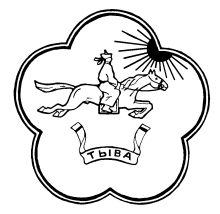 РЕСПУБЛИКА ТЫВА                668360 Республика Тыва      ТЫВА РЕСПУБЛИКАНЫНТЕС-ХЕМСКИЙ КОЖУУН          Тес-Хемский кожуун          ТЕС-ХЕМ КОЖУУННУНХУРАЛ ПРЕДСТАВИТЕЛЕЙ         с.Самагалтай                     ТОЛЭЭЛЕКЧИЛЕР ХУРАЛЫ                                                               ул.А.Ч.Кунаа,58                                                                       т.21576Решение № ___«___» ________ 2019 г.                                                            с. СамагалтайОб утверждении Устава муниципального района «Тес-Хемский кожуун Республики Тыва»  В соответствии со статьей 44 Федерального закона от 06.10.2003 N 131-ФЗ  "Об общих принципах организации местного самоуправления в Российской Федерации"  Хурал представителей муниципального района «Тес-Хемский кожуун Республики Тыва» РЕШИЛ: Утвердить Устав муниципального района «Тес-Хемский кожуун Республики Тыва».Признать утратившим силу Устав муниципального района «Тес-Хемский кожуун Республики Тыва», утвержденный решением Хурала представителей Тес-Хемского кожууна от 22 марта 2011 года  №14.Настоящее решение вступает в силу после государственной регистрации и официального опубликования Устава муниципального района «Тес-Хемский кожуун Республики Тыва».Глава  - ПредседательХурала представителей                         Тес-Хемского кожууна 						Донгак Ч.Х. УСТАВ МУНИЦИПАЛЬНОГО РАЙОНА  «ТЕС-ХЕМСКИЙ КОЖУУН РЕСПУБЛИКИ ТЫВА»Глава I. Общие положенияСтатья 1. Наименование, статус и территория муниципального образования1. Наименование муниципального образования – муниципальный район «Тес-Хемский кожуун Республики Тыва» (далее по тексту – муниципальное образование, кожуун, муниципальный район).Статус и границы муниципального образования как муниципального района установлены Законом Республики Тыва от 24.12.2010 г. № 268 ВХ-I «О статусе муниципальных образований Республики Тыва». 2. Административным центром кожууна является Самагалдай. Статья 2. Основные термины и понятия1. Термины и понятия в настоящем Уставе применяются в значениях, предусмотренных Федеральным законом «Об общих принципах организации местного самоуправления в Российской Федерации«.2. В настоящем Уставе и иных нормативных правовых актах кожууна термины «муниципальный район «Тес-Хемский кожуун Республики Тыва» и «Тес-хемский кожуун» и образованные на их основе слова и словосочетания применяются в одном значении.3. Термины «Глава муниципального района «Тес-Хемский кожуун Республики Тыва – Председатель Хурала представителей Тес-Хемского кожууна» и «Глава Тес-Хемского кожууна» и образованные на их основе слова и словосочетания применяются в настоящем Уставе и иных нормативных правовых актах кожууна в одном значении.Статья 3. Структура органов местного самоуправления1. Структуру органов местного самоуправления муниципального района составляют:1) представительный орган муниципального образования – Хурал представителей Тес-Хемского кожууна (далее – Хурал представителей);2) глава муниципального образования – Глава Тес-Хемского кожууна Республики Тыва – Председатель Хурала представителей кожууна (далее – Глава кожууна);3) исполнительно-распорядительный орган муниципального образования – администрация Тес-Хемского кожууна Республики Тыва (далее – администрация кожууна);4) контрольно-счетный орган муниципального образования (далее – контрольно-счетный орган).2. Иные органы, выборные должностные лица местного самоуправления могут предусматриваться в структуре органов местного самоуправления только путем внесения соответствующих изменений в данный Устав.Статья 4. Официальные символы кожууна1. Кожуун имеет свои герб и флаг, отражающие исторические, культурные, национальные и иные местные традиции и особенности.2. Герб и флаг кожууна и порядок их официального использования устанавливаются решением Хурала представителей.Глава II. Вопросы местного значенияСтатья 5. Вопросы местного значения муниципального района1. К вопросам местного значения муниципального района относятся:1) составление и рассмотрение проекта бюджета муниципального района, утверждение и исполнение бюджета муниципального района, осуществление контроля за его исполнением, составление и утверждение отчета об исполнении бюджета муниципального района;2) установление, изменение и отмена местных налогов и сборов муниципального района;3) владение, пользование и распоряжение имуществом, находящимся в муниципальной собственности муниципального района;4) организация в границах муниципального района электро- и газоснабжения поселений в пределах полномочий, установленных законодательством Российской Федерации;5) дорожная деятельность в отношении автомобильных дорог местного значения вне границ населенных пунктов в границах муниципального района, осуществление муниципального контроля за сохранностью автомобильных дорог местного значения вне границ населенных пунктов в границах муниципального района, организация дорожного движения и обеспечение безопасности дорожного движения на них, а также осуществление иных полномочий в области использования автомобильных дорог и осуществления дорожной деятельности в соответствии с законодательством Российской Федерации;6) создание условий для предоставления транспортных услуг населению и организация транспортного обслуживания населения между поселениями в границах муниципального района;7) участие в профилактике терроризма и экстремизма, а также в минимизации и (или) ликвидации последствий проявлений терроризма и экстремизма на территории муниципального района;8) разработка и осуществление мер, направленных на укрепление межнационального и межконфессионального согласия, поддержку и развитие языков и культуры народов Российской Федерации, проживающих на территории муниципального района, реализацию прав коренных малочисленных народов и других национальных меньшинств, обеспечение социальной и культурной адаптации мигрантов, профилактику межнациональных (межэтнических) конфликтов;9) участие в предупреждении и ликвидации последствий чрезвычайных ситуаций на территории муниципального района;10) организация охраны общественного порядка на территории муниципального района муниципальной милицией;11) предоставление помещения для работы на обслуживаемом административном участке муниципального района сотруднику, замещающему должность участкового уполномоченного полиции;12) организация мероприятий межпоселенческого характера по охране окружающей среды;13) организация предоставления общедоступного и бесплатного дошкольного, начального общего, основного общего, среднего общего образования по основным общеобразовательным программам в муниципальных образовательных организациях (за исключением полномочий по финансовому обеспечению реализации основных общеобразовательных программ в соответствии с федеральными государственными образовательными стандартами), организация предоставления дополнительного образования детей в муниципальных образовательных организациях (за исключением дополнительного образования детей, финансовое обеспечение которого осуществляется органами государственной власти Республики Тыва), создание условий для осуществления присмотра и ухода за детьми, содержания детей в муниципальных образовательных организациях, а также осуществление в пределах своих полномочий мероприятий по обеспечению организации отдыха детей в каникулярное время, включая мероприятия по обеспечению безопасности их жизни и здоровья;14) создание условий для оказания медицинской помощи населению на территории муниципального района (за исключением территорий поселений, включенных в утвержденный Правительством Российской Федерации перечень территорий, население которых обеспечивается медицинской помощью в медицинских организациях, подведомственных федеральному органу исполнительной власти, осуществляющему функции по медико-санитарному обеспечению населения отдельных территорий) в соответствии с территориальной программой государственных гарантий бесплатного оказания гражданам медицинской помощи;15) участие в организации деятельности по накоплению (в том числе раздельному накоплению), сбору, транспортированию, обработке, утилизации, обезвреживанию, захоронению твердых коммунальных отходов на территории муниципального района;16) утверждение схем территориального планирования муниципального района, утверждение подготовленной на основе схемы территориального планирования муниципального района документации по планировке территории, ведение информационной системы обеспечения градостроительной деятельности, осуществляемой на территории муниципального района, резервирование и изъятие земельных участков в границах муниципального района для муниципальных нужд, направление уведомления о соответствии указанных в уведомлении о планируемом строительстве параметров объекта индивидуального жилищного строительства или садового дома установленным параметрам и допустимости размещения объекта индивидуального жилищного строительства или садового дома на земельном участке, уведомления о несоответствии указанных в уведомлении о планируемом строительстве параметров объекта индивидуального жилищного строительства или садового дома установленным параметрам и (или) недопустимости размещения объекта индивидуального жилищного строительства или садового дома на земельном участке, уведомления о соответствии или несоответствии построенных или реконструированных объекта индивидуального жилищного строительства или садового дома требованиям законодательства о градостроительной деятельности при строительстве или реконструкции объектов индивидуального жилищного строительства или садовых домов на земельных участках, расположенных на соответствующих межселенных территориях, принятие в соответствии с гражданским законодательством Российской Федерации решения о сносе самовольной постройки, расположенной на межселенной территории, решения о сносе самовольной постройки, расположенной на межселенной территории, или ее приведении в соответствие с установленными требованиями, решения об изъятии земельного участка, не используемого по целевому назначению или используемого с нарушением законодательства Российской Федерации и расположенного на межселенной территории, осуществление сноса самовольной постройки, расположенной на межселенной территории, или ее приведения в соответствие с установленными требованиями в случаях, предусмотренных Градостроительным кодексом Российской Федерации;17) утверждение схемы размещения рекламных конструкций, выдача разрешений на установку и эксплуатацию рекламных конструкций на территории муниципального района, аннулирование таких разрешений, выдача предписаний о демонтаже самовольно установленных рекламных конструкций на территории муниципального района, осуществляемые в соответствии с Федеральным законом от 13 марта 2006 года № 38-ФЗ «О рекламе»;18) формирование и содержание муниципального архива, включая хранение архивных фондов поселений;19) содержание на территории муниципального района межпоселенческих мест захоронения, организация ритуальных услуг;20) создание условий для обеспечения поселений, входящих в состав муниципального района, услугами связи, общественного питания, торговли и бытового обслуживания;21) организация библиотечного обслуживания населения межпоселенческими библиотеками, комплектование и обеспечение сохранности их библиотечных фондов;22) создание условий для обеспечения поселений, входящих в состав муниципального района, услугами по организации досуга и услугами организаций культуры;23) создание условий для развития местного традиционного народного художественного творчества в поселениях, входящих в состав муниципального района;24) сохранение, использование и популяризация объектов культурного наследия (памятников истории и культуры), находящихся в собственности муниципального района, охрана объектов культурного наследия (памятников истории и культуры) местного (муниципального) значения, расположенных на территории муниципального района;25) выравнивание уровня бюджетной обеспеченности поселений, входящих в состав муниципального района, за счет средств бюджета муниципального района;26) организация и осуществление мероприятий по территориальной обороне и гражданской обороне, защите населения и территории муниципального района от чрезвычайных ситуаций природного и техногенного характера;27) создание, развитие и обеспечение охраны лечебно-оздоровительных местностей и курортов местного значения на территории муниципального района, а также осуществление муниципального контроля в области использования и охраны особо охраняемых природных территорий местного значения;28) организация и осуществление мероприятий по мобилизационной подготовке муниципальных предприятий и учреждений, находящихся на территории муниципального района;29) осуществление мероприятий по обеспечению безопасности людей на водных объектах, охране их жизни и здоровья;30) создание условий для развития сельскохозяйственного производства в поселениях, расширения рынка сельскохозяйственной продукции, сырья и продовольствия, содействие развитию малого и среднего предпринимательства, оказание поддержки социально ориентированным некоммерческим организациям, благотворительной деятельности и добровольчеству (волонтерству);31) обеспечение условий для развития на территории муниципального района физической культуры, школьного спорта и массового спорта, организация проведения официальных физкультурно-оздоровительных и спортивных мероприятий муниципального района;32) организация и осуществление мероприятий межпоселенческого характера по работе с детьми и молодежью;33) осуществление в пределах, установленных водным законодательством Российской Федерации, полномочий собственника водных объектов, установление правил использования водных объектов общего пользования для личных и бытовых нужд, включая обеспечение свободного доступа граждан к водным объектам общего пользования и их береговым полосам;34) осуществление муниципального лесного контроля;35) обеспечение выполнения работ, необходимых для создания искусственных земельных участков для нужд муниципального района, проведение открытого аукциона на право заключить договор о создании искусственного земельного участка в соответствии с федеральным законом;36) осуществление мер по противодействию коррупции в границах муниципального района;37) присвоение адресов объектам адресации, изменение, аннулирование адресов, присвоение наименований элементам улично-дорожной сети (за исключением автомобильных дорог федерального значения, автомобильных дорог регионального или межмуниципального значения), наименований элементам планировочной структуры в границах межселенной территории муниципального района, изменение, аннулирование таких наименований, размещение информации в государственном адресном реестре;38) осуществление муниципального земельного контроля на межселенной территории муниципального района;39) организация в соответствии с Федеральным законом от 24 июля 2007 года № 221-ФЗ «О государственном кадастре недвижимости» выполнения комплексных кадастровых работ и утверждение карты-плана территории.2. Органы местного самоуправления муниципального района обладают всеми правами и полномочиями органов местного самоуправления поселения на межселенных территориях, в том числе полномочиями органов местного самоуправления поселения по установлению, изменению и отмене местных налогов и сборов в соответствии с законодательством Российской Федерации о налогах и сборах.3. Органы местного самоуправления муниципального района вправе заключать соглашения с органами местного самоуправления отдельных поселений, входящих в состав муниципального района, о передаче им осуществления части своих полномочий по решению вопросов местного значения за счет межбюджетных трансфертов, предоставляемых из бюджета муниципального района в бюджеты соответствующих поселений в соответствии с Бюджетным кодексом Российской Федерации.Указанные соглашения должны заключаться на определенный срок, содержать положения, устанавливающие основания и порядок прекращения их действия, в том числе досрочного, порядок определения ежегодного объема указанных в настоящей части межбюджетных трансфертов, необходимых для осуществления передаваемых полномочий, а также предусматривать финансовые санкции за неисполнение соглашений. Порядок заключения соглашений определяется решением Хурала представителей. Для осуществления переданных в соответствии с указанными соглашениями полномочий органы местного самоуправления имеют право дополнительно использовать собственные материальные ресурсы и финансовые средства в случаях и порядке, предусмотренных решением представительного органа муниципального образования.Статья 6. Права органов местного самоуправления муниципального района на решение вопросов, не отнесенных к вопросам местного значения муниципального районаОрганы местного самоуправления муниципального района имеют право на:1) создание музеев муниципального района;2) участие в осуществлении деятельности по опеке и попечительству;3) создание условий для осуществления деятельности, связанной с реализацией прав местных национально-культурных автономий на территории муниципального района;4) оказание содействия национально-культурному развитию народов Российской Федерации и реализации мероприятий в сфере межнациональных отношений на территории муниципального района;5) осуществление функций учредителя муниципальных образовательных организаций высшего образования, находящихся в их ведении по состоянию на 31 декабря 2008 года;6) создание условий для развития туризма;7) оказание поддержки общественным наблюдательным комиссиям, осуществляющим общественный контроль за обеспечением прав человека и содействие лицам, находящимся в местах принудительного содержания;8) оказание поддержки общественным объединениям инвалидов, а также созданным общероссийскими общественными объединениями инвалидов организациям в соответствии с Федеральным законом от 24 ноября 1995 года № 181-ФЗ «О социальной защите инвалидов в Российской Федерации»;9) осуществление мероприятий, предусмотренных Федеральным законом «О донорстве крови и ее компонентов»;10) совершение нотариальных действий, предусмотренных законодательством, в случае отсутствия в расположенном на межселенной территории населенном пункте нотариуса;11) создание условий для организации проведения независимой оценки качества условий оказания услуг организациями в порядке и на условиях, которые установлены федеральными законами, а также применение результатов независимой оценки качества условий оказания услуг организациями при оценке деятельности руководителей подведомственных организаций и осуществление контроля за принятием мер по устранению недостатков, выявленных по результатам независимой оценки качества условий оказания услуг организациями, в соответствии с федеральными законами;12) осуществление мероприятий в сфере профилактики правонарушений, предусмотренных Федеральным законом «Об основах системы профилактики правонарушений в Российской Федерации»;13) оказание содействия развитию физической культуры и спорта инвалидов, лиц с ограниченными возможностями здоровья, адаптивной физической культуры и адаптивного спорта;14) осуществление мероприятий по защите прав потребителей, предусмотренных Законом Российской Федерации от 7 февраля 1992 года № 2300-1 «О защите прав потребителей».Статья 7. Осуществление органами местного самоуправления муниципального района отдельных государственных полномочий1. Полномочия органов местного самоуправления, установленные федеральными законами и законами Республики Тыва, по вопросам, не отнесенным в соответствии с Федеральным законом «Об общих принципах организации местного самоуправления в Российской Федерации» к вопросам местного значения, являются отдельными государственными полномочиями, передаваемыми для осуществления органам местного самоуправления.Наделение органов местного самоуправления отдельными государственными полномочиями Российской Федерации осуществляется федеральными законами и законами Республики Тыва, отдельными государственными полномочиями Республики Тыва - законами Республики Тыва. Наделение органов местного самоуправления отдельными государственными полномочиями иными нормативными правовыми актами не допускается.2. Полномочия по осуществлению отдельных государственных полномочий, переданных органам местного самоуправления муниципального района, возлагаются на органы местного самоуправления муниципального района.3. Финансовое обеспечение отдельных государственных полномочий, переданных органам местного самоуправления, осуществляется только за счет предоставляемых бюджету муниципального района субвенций из соответствующих бюджетов.4. Органы местного самоуправления муниципального района несут ответственность за осуществление отдельных государственных полномочий в пределах выделенных на эти цели материальных ресурсов и финансовых средств.5. Хурал представителей муниципального района имеет право устанавливать случаи и порядок дополнительного использования собственных материальных ресурсов и финансовых средств для осуществления переданных им отдельных государственных полномочий.6. Органы местного самоуправления и их должностные лица обязаны предоставлять уполномоченным государственным органам документы, связанные с осуществлением отдельных государственных полномочий.7. Органы местного самоуправления муниципального района вправе участвовать в осуществлении государственных полномочий, не переданных им в соответствии со статьей 19 Федерального закона от «Об общих принципах организации местного самоуправления в Российской Федерации», в случае принятия представительным органом муниципального района решения о реализации права на участие в осуществлении указанных полномочий.8. Органы местного самоуправления муниципального района вправе осуществлять расходы за счет средств бюджета муниципального района (за исключением финансовых средств, передаваемых местному бюджету на осуществление целевых расходов) на осуществление полномочий, не переданных им в соответствии со статьей 19 Федерального закона от 06.10.2003 № 131-ФЗ «Об общих принципах организации местного самоуправления в Российской Федерации», если возможность осуществления таких расходов предусмотрена федеральными законами.9. Органы местного самоуправления муниципального района вправе устанавливать за счет средств бюджета муниципального района (за исключением финансовых средств, передаваемых местному бюджету на осуществление целевых расходов) дополнительные меры социальной поддержки и социальной помощи для отдельных категорий граждан вне зависимости от наличия в федеральных законах положений, устанавливающих указанное право.Статья 8. Полномочия органов местного самоуправления по решению вопросов местного значения1. В целях решения вопросов местного значения органы местного самоуправления кожууна обладают следующими полномочиями:1) принятие устава кожууна и внесение в него изменений, издание муниципальных правовых актов;2) установление официальных символов кожууна;3) создание муниципальных предприятий и учреждений, осуществление финансового обеспечения деятельности муниципальных казенных учреждений и финансового обеспечения выполнения муниципального задания бюджетными и автономными муниципальными учреждениями, а также осуществление закупок товаров, работ, услуг для обеспечения муниципальных нужд; 4) установление тарифов на услуги, предоставляемые муниципальными предприятиями и учреждениями, если иное не предусмотрено федеральными законами;4.1) регулирование тарифов на подключение к системе коммунальной инфраструктуры, тарифов организаций коммунального комплекса на подключение, надбавок к тарифам на товары и услуги организаций коммунального комплекса, надбавок к ценам (тарифам) для потребителей. Полномочия органов местного самоуправления поселений по регулированию тарифов на подключение к системе коммунальной инфраструктуры, тарифов организаций коммунального комплекса на подключение, надбавок к тарифам на товары и услуги организаций коммунального комплекса, надбавок к ценам, тарифам для потребителей могут полностью или частично передаваться на основе соглашений между органами местного самоуправления поселений и органами местного самоуправления муниципального района, в состав которого входят указанные поселения;5) полномочиями по организации теплоснабжения, предусмотренными Федеральным законом «О теплоснабжении»;6) полномочиями в сфере водоснабжения и водоотведения, предусмотренными Федеральным законом «О водоснабжении и водоотведении»;6.1) разработка и утверждение программ комплексного развития систем коммунальной инфраструктуры поселений, городских округов, программ комплексного развития транспортной инфраструктуры поселений, городских округов, программ комплексного развития социальной инфраструктуры поселений, городских округов, требования к которым устанавливаются Правительством Российской Федерации;7) полномочиями в сфере стратегического планирования, предусмотренными Федеральным законом от 28 июня 2014 г. № 172-ФЗ «О стратегическом планировании в Российской Федерации»;8) организационное и материально-техническое обеспечение подготовки и проведения муниципальных выборов, местного референдума, голосования по отзыву депутата, члена выборного органа местного самоуправления, выборного должностного лица местного самоуправления, голосования по вопросам изменения границ кожууна, преобразования кожууна; 9) организация сбора статистических показателей, характеризующих состояние экономики и социальной сферы кожууна, и предоставление указанных данных органам государственной власти в порядке, установленном Правительством Российской Федерации;10) учреждение печатного средства массовой информации для опубликования муниципальных правовых актов, обсуждения проектов муниципальных правовых актов по вопросам местного значения, доведения до сведения жителей кожууна официальной информации о социально-экономическом и культурном развитии кожууна, о развитии его общественной инфраструктуры и иной официальной информации;11) осуществление международных и внешнеэкономических связей в соответствии с федеральными законами;12) организация профессионального образования и дополнительного профессионального образования выборных должностных лиц местного самоуправления, членов выборных органов местного самоуправления, депутатов представительных органов муниципальных образований, муниципальных служащих и работников муниципальных учреждений, организация подготовки кадров для муниципальной службы в порядке, предусмотренном законодательством Российской Федерации об образовании и законодательством Российской Федерации о муниципальной службе;13) утверждение и реализация муниципальных программ в области энергосбережения и повышения энергетической эффективности, организация проведения энергетического обследования многоквартирных домов, помещения в которых составляют муниципальный жилищный фонд в границах кожууна, организация и проведение иных мероприятий, предусмотренных законодательством об энергосбережении и о повышении энергетической эффективности;14) иными полномочиями в соответствии с Федеральным законом «Об общих принципах организации местного самоуправления в Российской Федерации« и настоящим Уставом.2. Полномочия органов местного самоуправления, установленные настоящей статьей, осуществляются органами местного самоуправления кожууна самостоятельно. Подчиненность органа местного самоуправления или должностного лица местного самоуправления одного муниципального образования органу местного самоуправления или должностному лицу местного самоуправления другого муниципального образования не допускается.Глава III. ФОРМЫ НЕПОСРЕДСТВЕННОГО ОСУЩЕСТВЛЕНИЯ НАСЕЛЕНИЕМ МЕСТНОГО САМОУПРАВЛЕНИЯ И УЧАСТИЯ НАСЕЛЕНИЯ В ОСУЩЕСТВЛЕНИИ МЕСТНОГО САМОУПРАВЛЕНИЯСтатья 9. Местный референдум и муниципальные выборы1. В целях решения непосредственно населением вопросов местного значения проводится местный референдум. Местный референдум проводится на всей территории муниципального образования.2. Решение о назначении местного референдума принимается Хуралом представителей в соответствии с Федеральным законом «Об общих принципах организации местного самоуправления в Российской Федерации« и законами Республики Тыва. В случаях, установленных федеральным законом, местный референдум назначается судом. 3. Гарантии прав граждан на участие в местном референдуме, гарантии избирательных прав граждан при проведении муниципальных выборов, порядок подготовки и проведения местного референдума, порядок назначения, подготовки, проведения, установления итогов и определения результатов муниципальных выборов устанавливаются федеральным законом и принимаемыми в соответствии с ним законами Республики Тыва.4. В целях избрания депутатов Хурала представителей на основе всеобщего равного и прямого избирательного права при тайном голосовании проводятся муниципальные выборы. 5. Муниципальные выборы назначаются Хуралом представителей не ранее чем за 90 дней и не позднее чем за 80 дней до дня голосования. В случаях, установленных федеральным законом, муниципальные выборы назначаются избирательной комиссией кожууна или судом.6. Депутаты Хурала представителей избираются по одномандатным избирательным округам, образуемым на территориях поселений, на основе единой нормы представительства избирателей.Единая норма представительства избирателей на один одномандатный избирательный округ определяется путем деления общего числа избирателей, проживающих на территории  кожууна и зарегистрированных в соответствии с Федеральным законом «Об основных гарантиях избирательных прав и права на участие в референдуме граждан Российской Федерации» и Законом Республики Тыва «О выборах депутатов представительных органов местного самоуправления в Республике Тыва», на число депутатских мандатов Хурала представителей.7. Итоги голосования и принятое на местном референдуме решение, итоги муниципальных выборов подлежат официальному опубликованию (обнародованию).Статья 10. Голосование по отзыву депутата Хурала представителей, голосование по вопросам изменения границ кожууна, преобразования кожууна1. Голосование по отзыву депутата Хурала представителей проводится по инициативе населения в порядке, установленном федеральным законом и принимаемым в соответствии с ним законом Республики Тыва для проведения местного референдума, с учетом особенностей, предусмотренных Федеральным законом «Об общих принципах организации местного самоуправления в Российской Федерации«.2. Выдвижение инициативы проведения отзыва депутата Хурала представителей может быть осуществлено не ранее, чем через 6 месяцев со дня регистрации избирательной комиссией избранного депутата Хурала представителей и не позднее, чем за 12 месяцев до окончания установленного срока их полномочий.Датой внесения предложения об отзыве депутата считается дата поступления ходатайства о регистрации инициативной группы по проведению отзыва в избирательную комиссию.3. Основанием для отзыва депутата Хурала представителей являются однократное грубое нарушение Конституции Российской Федерации, федеральных законов, Конституции Республики Тыва, законов Республики Тыва, настоящего Устава, иных муниципальных правовых актов. Указанные нарушения проявляются в форме конкретных противоправных решений или действия (бездействия) и могут служить основанием для отзыва в случае их подтверждения в судебном порядке.Под грубым нарушением правовых актов понимается решение, действие (бездействие) депутата Хурала представителей, повлекшие за собой нарушения прав и свобод граждан, проживающих на территории кожууна.4. Выдвижение инициативы проведения отзыва возможно только в связи с правонарушениями, совершенными в период текущего срока полномочий.Предложение о проведении голосования по отзыву может быть внесено не позднее чем через 6 месяцев со дня совершения либо со дня, когда инициативной группе стало известно о совершении правонарушения, предусмотренного частью 3 настоящей статьи.5. Инициативная группа обязана письменно уведомить депутата Хурала представителей о времени и месте проведения своего собрания (заседания) по выдвижению инициативы проведения голосования по его отзыву. Лицо в отношении, которого выдвигается инициатива проведения голосования по отзыву, вправе присутствовать при рассмотрении этого вопроса на собрании (заседании) и давать устные или представлять письменные объяснения.6. Инициативная группа обращается с ходатайством о регистрации в соответсвующую избирательную комиссию, которая со дня его получения действует в качестве комиссии отзыва.В ходатайстве инициативной группы должны быть указаны сведения и приложены документы, предусмотренные федеральными законами, законом Республики Тыва для проведения местного референдума, а также:1) указано правонарушение (правонарушения), послужившее (послужившие) основанием для выдвижения инициативы проведения голосования по отзыву с приложением решения суда (официально заверенной копии), подтверждающего совершение депутатом Хурала представителей правонарушения (правонарушений);2) протокол собрания (заседания) инициативной группы на котором, было принято решение о выдвижении инициативы проведения голосования по отзыву.7. Территориальная избирательная комиссия в течение пятнадцати дней со дня поступления ходатайства инициативной группы обязана рассмотреть указанное ходатайство и приложенные к нему документы и принять решение в случае соответствия указанных ходатайства и документов требованиям федеральных законов, закону Республики Тыва и настоящему Уставу о регистрации инициативной группы, в противном случае - об отказе в регистрации инициативной группы.В случае регистрации инициативной группы избирательная комиссия выдает ей регистрационное свидетельство и удостоверения ее членам, а также доводит информацию о регистрации инициативной группы до населения. Избирательная комиссия извещает о принятом решении Хурал представителей и лицо, в отношении которого выдвинута инициатива проведения голосования по отзыву, а также по просьбе указанного лица предоставляет ему копии решения о регистрации инициативной группы, ходатайства о ее регистрации и приложенных к нему документов.В случае отказа инициативной группе в регистрации, ей выдается соответствующее мотивированное решение, в котором указываются основания отказа.8. Количество подписей, которое необходимо собрать в поддержку инициативы проведения голосования по отзыву, составляет 5 процентов от числа избирателей, зарегистрированных на территории соответствующего избирательного округа.В подписном листе, форма которого утверждается избирательной комиссией, указывается правонарушение (правонарушения), послужившее (послужившие) основанием для выдвижения инициативы проведения голосования по отзыву.9. При рассмотрении Хуралом представителей вопроса о назначении голосования по отзыву лицо, в отношении которого выдвинута инициатива проведения голосования по отзыву, вправе дать устные или представить письменные объяснения. При принятии решения депутат Хурала представителей, в отношении которого выдвинута инициатива проведения голосования по отзыву, в голосовании не участвует.10. Голосование по отзыву должно быть проведено не позднее чем через 65 дней со дня принятия решения о назначении голосования по отзыву. Указанное решение подлежит официальному опубликование не менее чем за 45 дней до дня голосования.11. Депутат Хурала представителей имеет право дать избирателям объяснения по поводу обстоятельств, выдвигаемых в качестве оснований для его отзыва.12. Депутат Хурала представителей считается отозванным, если за его отзыв проголосовало не менее половины избирателей, зарегистрированных в соответствующем избирательном округе.13. Избирательная комиссия регистрирует отзыв депутата Хурала представителей в день определения результатов голосования по отзыву.14. Итоги голосования по отзыву депутата Хурала представителей и принятое решение подлежат официальному опубликованию.15. Члены инициативной группы, не собравшей в установленный срок требуемое количество подписей, не могут повторно выступать с инициативой проведения голосования по отзыву того же депутата Хурала представителей по тем же основаниям ранее, чем через один год с последнего дня периода сбора подписей.Если отзыв был признан несостоявшимся или по результатам голосования депутат Хурала представителей не был отозван, повторное выдвижение инициативы проведения голосования по его отзыву по тем же основаниям возможно не ранее через один год со дня официального обнародования общих результатов отзыва.16 Процедура отзыва депутата Хурала представителей должна обеспечивать ему возможность дать избирателям объяснения по поводу обстоятельств, выдвигаемых в качестве оснований для отзыва. Депутат Хурала представителей считается отозванным, если за отзыв проголосовало не менее половины избирателей, зарегистрированных в избирательном округе.17. В случаях, предусмотренных Федеральным законом «Об общих принципах организации местного самоуправления в Российской Федерации«, в целях получения согласия населения при изменении границ муниципального района, преобразовании муниципального района проводится голосование по вопросам изменения границ муниципального района, преобразования муниципального района.18. Голосование по вопросам изменения границ муниципального района, преобразования муниципального района проводится на всей территории муниципального района или на части его территории в соответствии с частями 2 и 3 статьи 12, частями 3, 5 и 7 статьи 13 Федерального закона «Об общих принципах организации местного самоуправления в Российской Федерации«.19. Итоги голосования по отзыву депутата Хурала представителей, итоги голосования по вопросам изменения границ муниципального района, преобразования муниципального района и принятые решения подлежат официальному опубликованию (обнародованию).Статья 11. Правотворческая инициатива гражданС правотворческой инициативой может выступить инициативная группа граждан, обладающих избирательным правом, в порядке, установленном решением Хурала представителей.Минимальная численность инициативной группы граждан устанавливается решением Хурала представителей и не может превышать 3 процента от числа жителей кожууна, обладающих избирательным правом.Статья 12. Территориальное общественное самоуправления1. Под территориальным общественным  самоуправлением в настоящем Уставе понимается самоорганизация граждан по месту их жительства в расположенных на межселенной территории населенных пунктах (либо на части их территории) для самостоятельного и под свою ответственность осуществления собственных инициатив по вопросам местного значения.Границы территории, на которой осуществляется территориальное общественное самоуправление, устанавливаются по предложению населения, проживающего в расположенных на межселенной территории населенных пунктах (либо на части их территории) Хуралом представителей.2. Территориальное общественное самоуправление осуществляется непосредственно населением посредством проведения собраний и конференций граждан, а также посредством создания органов территориального общественного самоуправления.3. Органы территориального общественного самоуправления избираются на собраниях или конференциях граждан, проживающих на соответствующей территории.4. Территориальное общественное самоуправление считается учрежденным с момента регистрации устава территориального общественного самоуправления администрацией кожууна. Порядок регистрации устава территориального общественного самоуправления определяется решением Хурала представителей.5. Собрание граждан по вопросам организации и осуществления территориального общественного самоуправления считается правомочным, если в нем принимают участие не менее одной трети жителей соответствующей территории, достигших шестнадцатилетнего возраста.Конференция граждан по вопросам организации и осуществления территориального общественного самоуправления считается правомочной, если в ней принимают участие не менее двух третей избранных на собраниях граждан делегатов, представляющих не менее одной трети жителей соответствующей территории, достигших шестнадцатилетнего возраста.6. К исключительным полномочиям собрания, конференции граждан, осуществляющих территориальное общественное самоуправление, относятся:1) установление структуры органов территориального общественного самоуправления;2) принятие устава территориального общественного самоуправления, внесение в него изменений и дополнений;3) избрание органов территориального общественного самоуправления;4) определение основных направлений деятельности территориального общественного самоуправления;5) утверждение сметы доходов и расходов территориального общественного самоуправления и отчета о ее исполнении;6) рассмотрение и утверждение отчетов о деятельности органов территориального общественного самоуправления.7. Органы территориального общественного самоуправления:1) представляют интересы населения, проживающего на соответствующей территории;2) обеспечивают исполнение решений, принятых на собраниях и конференциях граждан;3) могут осуществлять хозяйственную деятельность по благоустройству территории, иную хозяйственную деятельность, направленную на удовлетворение социально-бытовых потребностей граждан, проживающих на соответствующей территории, как за счет средств указанных граждан, так и на основании договора между органами территориального общественного самоуправления и органами местного самоуправления с использованием средств местного бюджета;4) вправе вносить в органы местного самоуправления проекты муниципальных правовых актов, подлежащие обязательному рассмотрению этими органами и должностными лицами местного самоуправления, к компетенции которых отнесено принятие указанных актов.8. В уставе территориального общественного самоуправления устанавливаются:1) территория, на которой оно осуществляется;2) цели, задачи, формы и основные направления деятельности территориального общественного самоуправления;3) порядок формирования, прекращения полномочий, права и обязанности, срок полномочий органов территориального общественного самоуправления;4) порядок принятия решений;5) порядок приобретения имущества, а также порядок пользования и распоряжения указанным имуществом и финансовыми средствами;6) порядок прекращения осуществления территориального общественного самоуправления.9. Дополнительные требования к уставу территориального общественного самоуправления органами местного самоуправления устанавливаться не могут.10. Порядок организации и осуществления территориального общественного самоуправления, условия и порядок выделения необходимых средств из местного бюджета определяются решением Хурала представителей.Статья 13. Публичные слушания, общественные обсуждения1. Для обсуждения проектов муниципальных правовых актов по вопросам местного значения с участием жителей муниципального района Хуралом представителей, Главой кожууна могут проводиться публичные слушания.2. Публичные слушания проводятся по инициативе населения, Хурала представителей, Главы кожууна или председателя администрации кожууна.Публичные слушания, проводимые по инициативе населения или Хурала представителей, назначаются Хуралом представителей, а по инициативе Главы кожууна или председателя администрации кожууна – Главой кожууна.3. На публичные слушания должны выноситься:1) проект устава кожууна, а также проект муниципального нормативного правового акта о внесении изменений и дополнений в устав кожууна, кроме случаев, когда в устав кожууна вносятся изменения в форме точного воспроизведения положений Конституции Российской Федерации, федеральных законов, Конституции Республики Тыва или законов Республики Тыва в целях приведения устава кожууна в соответствие с этими нормативными правовыми актами;2) проект бюджета кожууна и отчет о его исполнении;3) проект стратегии социально-экономического развития кожууна;4) вопросы о преобразовании кожууна, за исключением случаев, если в соответствии со статьей 13 Федеральным законом «Об общих принципах организации местного самоуправления в Российской Федерации« для преобразования муниципального образования требуется получение согласия населения кожууна, выраженного путем голосования либо на сходах граждан.4. Порядок организации и проведения публичных слушаний определяется решением Хурала представителей и должен предусматривать заблаговременное оповещение жителей кожууна о времени и месте проведения публичных слушаний, заблаговременное ознакомление с проектом муниципального правового акта, другие меры, обеспечивающие участие в публичных слушаниях жителей кожууна, опубликование (обнародование) результатов публичных слушаний, включая мотивированное обоснование принятых решений.5. По проектам генеральных планов, проектам правил землепользования и застройки, проектам планировки территории, проектам межевания территории, проектам правил благоустройства территорий, проектам, предусматривающим внесение изменений в один из указанных утвержденных документов, проектам решений о предоставлении разрешения на условно разрешенный вид использования земельного участка или объекта капитального строительства, проектам решений о предоставлении разрешения на отклонение от предельных параметров разрешенного строительства, реконструкции объектов капитального строительства, вопросам изменения одного вида разрешенного использования земельных участков и объектов капитального строительства на другой вид такого использования при отсутствии утвержденных правил землепользования и застройки проводятся общественные обсуждения или публичные слушания, порядок организации и проведения которых определяется нормативным правовым актом Хурала представителей кожууна с учетом положений законодательства о градостроительной деятельности.Статья 14. Собрание граждан1. Для обсуждения вопросов местного значения, информирования населения о деятельности органов местного самоуправления и должностных лиц местного самоуправления, осуществления территориального общественного самоуправления на части территории кожууна могут проводиться собрания граждан.2. Собрание граждан проводится по инициативе населения, Хурала представителей, Главы кожууна, а также в случаях, предусмотренных уставом территориального общественного самоуправления.Собрание граждан, проводимое по инициативе Хурала представителей или Главы кожууна, назначается соответственно Хуралом представителей или Главой кожууна.3. Собрание граждан, проводимое по инициативе населения, назначается Хуралом представителей, при условии, если в поддержку данной инициативы собрано не менее 5 процентов подписей от числа граждан, обладающих избирательным правом и проживающих в кожууне.Хурал представителей в течение 10 дней со дня поступления ходатайства о проведении собрания граждан с необходимым количеством подписей обязан рассмотреть указанное ходатайство и принять решение в случае соответствия указанного ходатайства требованиям действующего законодательства и настоящего Устава, в противном случае - об отклонении требования о созыве собрания граждан.В случае принятия решения о проведении собрания граждан Хурал представителей определяет время и место его проведения, а также органы и должностных лиц местного самоуправления, ответственных за его подготовку и проведение. При этом собрание граждан должно быть проведено не позднее 30 дней со дня принятия решения о его проведении.4. Порядок назначения и проведения собрания граждан в целях осуществления территориального общественного самоуправления определяется уставом территориального общественного самоуправления.5. Собрание граждан может принимать обращения к органам местного самоуправления и должностным лицам местного самоуправления, а также избирать лиц, уполномоченных представлять собрание граждан во взаимоотношениях с органами местного самоуправления и должностными лицами местного самоуправления.Собрание граждан, проводимое по вопросам, связанным с осуществлением территориального общественного самоуправления, принимает решения по вопросам, отнесенным к его компетенции уставом территориального общественного самоуправления.6. Обращения, принятые собранием граждан, подлежат обязательному рассмотрению органами местного самоуправления и должностными лицами местного самоуправления, к компетенции которых отнесено решение содержащихся в обращениях вопросов, с направлением письменного ответа.7. Порядок назначения и проведения собрания граждан, а также полномочия собрания граждан определяются Федеральным законом «Об общих принципах организации местного самоуправления в Российской Федерации« и решением Хурала представителей, уставом территориального общественного самоуправления.8. Итоги собрания граждан подлежат официальному опубликованию (обнародованию).Статья 15. Конференция граждан (собрание делегатов)1. В случаях, предусмотренных решением Хурала представителей, уставом территориального общественного самоуправления, полномочия собрания граждан могут осуществляться конференцией граждан (собранием делегатов).2. Порядок назначения и проведения конференции граждан (собрания делегатов), избрания делегатов определяется решением Хурала представителей.3. Итоги конференции граждан (собрания делегатов) подлежат официальному опубликованию (обнародованию).Статья 16. Опрос граждан1. Опрос граждан проводится на всей территории кожууна или на части его территории для выявления мнения населения и его учета при принятии решений органами местного самоуправления и должностными лицами местного самоуправления, а также органами государственной власти.Результаты опроса носят рекомендательный характер.2. В опросе граждан имеют право участвовать жители кожууна, обладающие избирательным правом.3. Опрос граждан проводится по инициативе:1) Хурала представителей или Главы кожууна - по вопросам местного значения;2) органов государственной власти Республики Тыва - для учета мнения граждан при принятии решений об изменении целевого назначения земель муниципального образования для объектов регионального и межрегионального значения.4. Порядок назначения и проведения опроса граждан определяется решением Хурала представителей в соответствии с законом Республики Тыва. 5. Решение о назначении опроса граждан принимается Хуралом представителей. В решении Хурала представителей о назначении опроса граждан устанавливаются:1) дата и сроки проведения опроса;2) формулировка вопроса (вопросов), предлагаемого (предлагаемых) при проведении опроса;3) методика проведения опроса;4) форма опросного листа;5) минимальная численность жителей кожууна, участвующих в опросе.6. Жители кожууна должны быть проинформированы о проведении опроса граждан не менее чем за 10 дней до его проведения.7. Финансирование мероприятий, связанных с подготовкой и проведением опроса граждан, осуществляется:1) за счет средств бюджета кожууна - при проведении опроса по инициативе органов местного самоуправления;2) за счет средств бюджета Республики Тыва - при проведении опроса по инициативе органов государственной власти Республики Тыва.Статья 17. Обращения граждан в органы местного самоуправления1. Граждане имеют право на индивидуальные и коллективные обращения в органы местного самоуправления.2. Обращения граждан подлежат рассмотрению в порядке и сроки, установленные Федеральным законом «О порядке рассмотрения обращений граждан Российской Федерации».3. За нарушение порядка и сроков рассмотрения обращений граждан должностные лица местного самоуправления несут ответственность в соответствии с законодательством Российской Федерации.Статья 18. Другие формы непосредственного осуществления населением местного самоуправления и участия в его осуществлении1. Наряду с предусмотренными настоящим Уставом формами непосредственного осуществления населением местного самоуправления и участия населения в осуществлении местного самоуправления граждане вправе участвовать в осуществлении местного самоуправления в иных формах, не противоречащих Конституции Российской Федерации, Федеральному закону «Об общих принципах организации местного самоуправления в Российской Федерации« и иным федеральным законам, законам Республики Тыва.2. Непосредственное осуществление населением местного самоуправления и участие населения в осуществлении местного самоуправления основываются на принципах законности, добровольности.Органы местного самоуправления и должностные лица местного самоуправления обязаны содействовать населению в непосредственном осуществлении населением местного самоуправления и участии населения в осуществлении местного самоуправления.Глава IV. ОРГАНЫ МЕСТНОГО САМОУПРАВЛЕНИЯ И ДОЛЖНОСТНЫЕ ЛИЦА МЕСТНОГО САМОУПРАВЛЕНИЯСтатья 19. Органы местного самоуправления1. Структуру органов местного самоуправления составляют: Хурал представителей кожууна, Глава кожууна, Администрация кожууна, Контрольно-счетный орган кожууна.2. Органы местного самоуправления не входят в систему органов государственной власти.3. Изменение структуры органов местного самоуправления осуществляется не иначе как путем внесения изменений в настоящий Устав.4. Решение Хурала представителей об изменении структуры органов местного самоуправления вступает в силу не ранее чем по истечении срока полномочий Хурала представителей, принявшего указанное решение, за исключением случаев, предусмотренных Федеральным законам «Об общих принципах организации местного самоуправления в Российской Федерации«.5. Финансирование расходов на содержание органов местного самоуправления осуществляется за счет собственных доходов бюджета кожууна.Статья 20. Хурал представителей1. Хурал представителей избирается на муниципальных выборах на основе всеобщего равного и прямого избирательного права при тайном голосовании, сроком на четыре года. При этом число депутатов, избираемых от одного поселения, не может превышать две пятые от установленной численности Хурала представителей.2. Численность депутатов Хурала представителей составляет 19 человек.3. Хурал представителей может осуществлять свои полномочия в случае избрания не менее 2/3 депутатов от установленной численности.4. Первая организационная сессия Хурала представителей созывается не позднее 30 календарных дней со дня избрания Хурала представителей в правомочном составе.На первой организационной сессии заслушивается доклад территориальной избирательной комиссии о результатах выборов депутатов. Первую организационную сессию открывает старейший по возрасту депутат.Последующие сессии Хурала представителей проводятся в соответствии с Регламентом Хурала представителей.5. Заседание Хурала представителей не может считаться правомочным, если на нем присутствует менее 50 процентов от числа избранных депутатов. Заседания Хурала представителей проводятся не реже одного раза в три месяца.6. Решения Хурала представителей принимаются посредством открытого голосования большинством голосов от общего числа присутствующих. Голосование депутата в случаях и порядке, установленном Регламентом Хурала представителей может осуществляться с применением видеоконференцсвязи. 7. Хурал представителей обладает правами юридического лица.8. Расходы на обеспечение деятельности Хурала представителей предусматриваются в бюджете кожууна отдельной строкой в соответствии с классификацией расходов бюджетов Российской Федерации.Управление и (или) распоряжение Хуралом представителей или отдельными депутатами (группами депутатов) в какой бы то ни было форме средствами бюджета муниципального района а в процессе его исполнения не допускаются, за исключением средств бюджета муниципального района, направляемых на обеспечение деятельности Хурала представителей и депутатов.Статья 21. Полномочия Хурала представителейВ исключительной компетенции Хурала представителей находятся:1) принятие устава кожууна и внесение в него изменений;2) утверждение бюджета кожууна и отчета о его исполнении;3) установление, изменение и отмена местных налогов и сборов в соответствии с законодательством Российской Федерации о налогах и сборах;4) утверждение стратегии социально-экономического развития кожууна;5) определение порядка управления и распоряжения имуществом, находящимся в муниципальной собственности;6) определение порядка принятия решений о создании, реорганизации и ликвидации муниципальных предприятий, а также об установлении тарифов на услуги муниципальных и учреждений, выполнение работ, за исключением случаев, предусмотренных федеральными законами; 7) определение порядка участия кожууна в организациях межмуниципального сотрудничества;8) определение порядка материально-технического и организационного обеспечения деятельности органов местного самоуправления;9) контроль за исполнением органами местного самоуправления и должностными лицами местного самоуправления полномочий по решению вопросов местного значения;10) принятие решения об удалении Главы кожууна в отставку;11) утверждение правил благоустройства территории муниципального образования.В полномочия Хурала представителей также входит:1) установление официальных символов кожууна и порядка их официального использования;2) принятие решения о проведении местного референдума, о назначении опроса граждан;3) назначение голосования по вопросам изменения границ муниципального района, преобразования муниципального района;4) утверждение структуры администрации кожууна по представлению председателя администрации кожууна;5) осуществление права законодательной инициативы в Верховном Хурале (парламенте) Республики Тыва;6) принятие решения о передаче органам местного самоуправления поселений муниципального района части полномочий муниципального района по решению вопросов местного значения  за счет межбюджетных трансфертов, предоставляемых из бюджета муниципального района в бюджеты соответствующих поселений в соответствии с Бюджетным кодексом Российской Федерации;7) правовое регулирование развития местного традиционного народного художественного творчества в поселениях, входящих в состав муниципального района;8) заслушивание ежегодных отчетов Главы кожууна, председателя администрации кожууна о результатах их деятельности, деятельности администрации и иных подведомственных Главе кожууна органов местного самоуправления, в том числе о решении вопросов, поставленных Хуралом представителей;9) установление порядка проведения конкурса на замещение должности председателя администрации кожууна;10) установление общего числа членов конкурсной комиссии по отбору кандидатур на должность председателя администрации кожууна и назначение половины членов конкурсной комиссии;11) назначение на должность председателя администрации кожууна; 12) утверждение схемы территориального планирования муниципального района, в том числе внесение изменений в такую схему;13) осуществление иных полномочий, определяемых федеральным законодательством и законодательством Республики Тыва, а также настоящим Уставом.Статья 22. Правовые акты Хурала представителей1. Хурал представителей по вопросам, отнесенным к его компетенции федеральными законами, законами Республики Тыва, настоящим Уставом, принимает решения, устанавливающие правила, обязательные для исполнения на территории кожууна, решение об удалении Главы кожууна в отставку, а также решения по вопросам организации деятельности Хурала представителей и по иным вопросам, отнесенным к его компетенции федеральными законами, законами Республики Тыва, настоящим Уставом. Решения Хурала представителей, устанавливающие правила, обязательные для исполнения на территории кожууна, принимаются большинством голосов от общего числа присутствующих депутатов Хурала представителей, если иное не установлено Федеральным законом «Об общих принципах организации местного самоуправления в Российской Федерации«.2. Нормативные правовые акты Хурала представителей, предусматривающие установление, изменение и отмену местных налогов и сборов, осуществление расходов из средств местного бюджета, могут быть внесены на рассмотрение Хурала представителей только по инициативе председателя администрации или при наличии его заключения.3. Нормативный правовой акт, принятый Хуралом представителей, направляется Главе кожууна для подписания и обнародования в течение 10 дней. Глава кожууна имеет право отклонить нормативный правовой акт, принятый Хуралом представителей. В этом случае указанный нормативный правовой акт в течение 10 дней возвращается в Хурал представителей с мотивированным обоснованием его отклонения либо с предложениями о внесении в него изменений и дополнений. Если Глава кожууна отклонит нормативный правовой акт, он вновь рассматривается Хуралом представителей. Если при повторном рассмотрении указанный нормативный правовой акт будет одобрен в ранее принятой редакции большинством не менее двух третей от установленной численности депутатов Хурала представителей, он подлежит подписанию Главой кожууна в течение семи дней и обнародованию.Статья 23. Досрочное прекращение полномочий Хурала представителей1. Полномочия Хурала представителей могут быть прекращены досрочно в случае его роспуска в порядке и по основаниям, которые предусмотрены статьей 73 Федерального закона «Об общих принципах организации местного самоуправления в Российской Федерации». 2. Полномочия Хурала представителей также прекращаются:1) в случае принятия Хуралом представителей решения о самороспуске;2) в случае вступления в силу решения Верховного Суда Республики Тыва о неправомочности данного состава депутатов Хурала представителей, в том числе в связи со сложением депутатами своих полномочий;3) в случае преобразования кожууна, осуществляемого в соответствии с частями с частями 3, 3.2, 4 - 6, 6.1, 6.2, 7, 7.1, 7.2 статьи 13 Федерального закона «Об общих принципах организации местного самоуправления в Российской Федерации«, а также в случае упразднения кожууна;4) в случае увеличения численности избирателей кожууна более чем на 25 процентов, произошедшего вследствие изменения границ муниципального образования. 3. Досрочное прекращение полномочий Хурал представителей влечет досрочное прекращение полномочий его депутатов.4. В случае досрочного прекращения полномочий Хурала представителей досрочные выборы в Хурал представителей проводятся в сроки, установленные федеральным законом.Статья 24. Порядок самороспуска Хурала представителей1. Самороспуск Хурала представителей – досрочное прекращение осуществления Хуралом представителей своих полномочий.2. С мотивированной инициативой о самороспуске Хурала представителей может выступать группа депутатов Хурала представителей, составляющая не менее одной трети от установленной численности депутатов Хурала представителей, путем подачи Главе кожууна письменного заявления, подписанного всеми депутатами Хурала представителей этой группы.3. Письменное заявление, указанное в части 2 настоящей статьи, должно быть рассмотрено на заседании Хурала представителей в течение одного месяца. 4. Решение о самороспуске считается принятым, если за него проголосовало не менее половины от установленной численности депутатов Хурала представителей. 5. Решение о самороспуске Хурала представителей не позднее трех дней со дня его принятия должно быть доведено до сведения избирательной комиссии, проводившей выборы на территории муниципального района.Статья 25. Структура и организация деятельности Хурала представителей 1. Организацию деятельности Хурала представителей осуществляет председатель Хурала представителей, избираемый Хуралом представителей из своего состава. 2. В Хурале представителей на постоянной (штатной) основе осуществляют не более 10 процентов депутатов Хурала представителей. 3. Секретарь Хурала представителей назначается и освобождается от должности Хуралом представителей из своего состава по результатам открытого голосования, по предложению председателя Хурала представителей.Депутат считается избранным на должность секретаря Хурала представителей, если в результате голосования он получил более половины голосов от числа присутствующих депутатов Хурала представителей.4. Внутренняя структура Хурала представителей (постоянные комиссии), порядок работы, полномочия комиссий Хурала представителей определяются регламентом Хурала представителей.Статья 26. Глава кожууна1. Глава кожууна является высшим должностным лицом кожууна и наделен собственными полномочиями по решению вопросов местного значения.2. Глава кожууна избирается Хуралом представителей из своего состава сроком на четыре года и исполняет полномочия председателя Хурала представителей. Одно и то же лицо не может занимать должность Главы кожууна более 2 сроков подряд.3. Полномочия Главы кожууна начинаются со дня его вступления в должность и прекращаются в день вступления в должность вновь избранного Главы кожууна.4. Кандидат на должность Главы кожууна выдвигается объединением депутатов (фракцией) Хурала представителей, представителей политической партии, получившей наибольшее количество депутатских мандатов в Хурале представителей.В случае, если ни одна из фракций не имеет большинства депутатских мандатов в Хурале кожууна, правом выдвижения кандидатур обладают все политические партии, члены которых имеют депутатские мандаты в Хурале представителей. При этом, каждая из указанных кандидатур подлежит рассмотрению Хуралом представителей.Каждый депутат вправе выдвинуть кандидатуру на должность Главы кожууна. Выдвинутая депутатом кандидатура на должность Главы кожууна подлежит в обязательном порядке рассмотрению той политической партией, которой было адресовано такое предложение.Порядок рассмотрения фракцией кандидатур и внесение предложения кандидатуры на должность Главы кожууна осуществляется в порядке, предусмотренном регламентом Хурала представителей.5. Глава кожууна избирается открытым голосованием. Избранным на должность Главы кожууна считается кандидат, за которого проголосовало не менее половины от числа присутствующих депутатов Хурала представителей. 6. В случае, если на должность Главы кожууна были выдвинуты два или более кандидата и ни один из них не набрал требуемого для избрания числа голосов, проводится второй тур голосования. Второй тур голосования проводится по двум кандидатам, получившим наибольшее количество голосов в первом туре голосования.7. Избранным на должность Главы кожууна по итогам второго тура голосования считается кандидат, получивший большинство голосов от числа присутствующих депутатов.Если во втором туре голосования Глава кожууна не избран, то процедура выборов повторяется, начиная с выдвижения кандидатов.8. Результаты выборов Главы кожууна оформляются решением Хурала представителей кожууна. На основании указанного решения секретарем Хурала представителей вносятся соответствующие сведения в трудовую книжку Главы кожууна. Секретарь Хурала представителей обеспечивает надлежащее оформление и хранение трудовых книжек Главы кожууна и осуществляющих свои полномочия на постоянной основе депутатов Хурала представителей. 9. Глава кожууна в пределах полномочий:1) представляет кожуун в отношениях с органами местного самоуправления других муниципальных образований, органами государственной власти, гражданами и организациями, без доверенности действует от имени муниципального образования;2) подписывает и обнародует в установленном настоящим Уставом порядке нормативные правовые акты, принятые Хуралом представителей;3) вносит в Хурал представителей проекты муниципальных правовых актов в порядке, установленном регламентом Хурала представителей;4) издает в пределах своих полномочий правовые акты;5) вправе требовать созыва внеочередного заседания Хурала представителей;6) обеспечивает осуществление органами местного самоуправления полномочий по решению вопросов местного значения и отдельных государственных полномочий, переданных органам местного самоуправления федеральными законами и законами Республики Тыва;7) представляет Хуралу представителей ежегодные отчеты о результатах своей деятельности, в том числе о решении вопросов, поставленных Хуралом представителей;8) осуществляет иные полномочия, установленные федеральными законами, законами Республики Тыва, настоящим Уставом и муниципальными правовыми актами.10. Глава кожууна должен соблюдать ограничения, запреты, исполнять обязанности, которые установлены Федеральным законом от 25 декабря 2008 года № 273-ФЗ «О противодействии коррупции», Федеральным законом от 3 декабря 2012 года № 230-ФЗ «О контроле за соответствием расходов лиц, замещающих государственные должности, и иных лиц их доходам», Федеральным законом от 7 мая 2013 года № 79-ФЗ «О запрете отдельным категориям лиц открывать и иметь счета (вклады), хранить наличные денежные средства и ценности в иностранных банках, расположенных за пределами территории Российской Федерации, владеть и (или) пользоваться иностранными финансовыми инструментами». 11. Глава кожууна подконтролен и подотчетен населению и Хуралу представителей.12. В случае временного отсутствия главы кожууна (отпуск, командировка, болезнь) его полномочия временно исполняет депутат, уполномоченный Хуралом представителей. Глава кожууна ставит в известность Хурал представителей об уходе в очередной отпуск или ином случае временного отсутствия.Статья 27. Досрочное прекращение полномочий Главы кожууна1. Полномочия Главы кожууна прекращаются досрочно в случае:1) смерти;2) отставки по собственному желанию;3) удаления в отставку в соответствии со статьей 74.1 Федерального закона «Об общих принципах организации местного самоуправления в Российской Федерации«;4) отрешения от должности в соответствии со статьей 74 Федерального закона «Об общих принципах организации местного самоуправления в Российской Федерации«;5) признания судом недееспособным или ограниченно дееспособным;6) признания судом безвестно отсутствующим или объявления умершим;7) вступления в отношении него в законную силу обвинительного приговора суда;8) выезда за пределы Российской Федерации на постоянное место жительства;9) прекращения гражданства Российской Федерации, прекращения гражданства иностранного государства - участника международного договора Российской Федерации, в соответствии с которым иностранный гражданин имеет право быть избранным в органы местного самоуправления, приобретения им гражданства иностранного государства либо получения им вида на жительство или иного документа, подтверждающего право на постоянное проживание гражданина Российской Федерации на территории иностранного государства, не являющегося участником международного договора Российской Федерации, в соответствии с которым гражданин Российской Федерации, имеющий гражданство иностранного государства, имеет право быть избранным в органы местного самоуправления;10) отзыва избирателями;11) установленной в судебном порядке стойкой неспособности по состоянию здоровья осуществлять полномочия Главы кожууна;12) преобразования муниципального района, осуществляемого в соответствии с Федеральным законом «Об общих принципах организации местного самоуправления в Российской Федерации», а также в случае упразднения муниципального района;13) увеличения численности избирателей кожууна более чем на 25 процентов, произошедшего вследствие изменения границ кожууна. 2. Полномочия главы муниципального района прекращаются досрочно в связи с утратой доверия Президента Российской Федерации в случаях:а) несоблюдения главой муниципального района, его супругом (супругой) и несовершеннолетними детьми запрета, установленного Федеральным законом от 7 мая 2013 года № 79-ФЗ «О запрете отдельными категориями лиц открывать и иметь счета (вклады), хранить наличие денежные средства и ценности в иностранных банках, расположенных за пределами территории Российской Федерации, владеть и (или) пользоваться иностранными финансовыми инструментами»;б) установления в отношении избранного на муниципальных выборах главы муниципального района факта открытия или наличия счетов (вкладов), хранения наличных денежных средств и ценностей в иностранных банках, расположенных за пределами территории Российской Федерации, владения и (или) пользования иностранными финансовыми инструментами в период, когда указанное лицо было зарегистрировано в качестве кандидата на выборах соответственно главы муниципального района.3. В случае досрочного прекращения полномочий главы кожууна либо применения к нему по решению суда мер процессуального принуждения в виде заключения под стражу или временного отстранения от должности его полномочия временно исполняет депутат, уполномоченный Хуралом представителей.4. В случае досрочного прекращения полномочий Главы кожууна избрание Хуралом представителей Главы кожууна осуществляется не позднее чем через шесть месяцев со дня такого прекращения полномочий.  При этом если до истечения срока полномочий Хурала представителей осталось менее шести месяцев, избрание Главы кожууна осуществляется на первом заседании вновь избранного Хурала представителей.5. В случае, если избранный из состава Хурала представителей Глава кожууна, полномочия которого прекращены досрочно на основании правового акта Главы Республики Тыва об отрешении от должности Главы кожууна либо на основании решения Хурала представителей об удалении Главы кожууна в отставку, обжалует в судебном порядке указанное решение, Хурал представителей не вправе принимать решение об избрании Главы кожууна до вступления решения суда в законную силу. Статья 28. Администрация кожууна1. Администрация кожууна является исполнительно-распорядительным органом местного самоуправления кожууна. На Администрацию кожууна возлагается исполнение полномочий местной администрации сумона Самагалдай Тес-Хемского кожууна, если предусмотрено Уставом сумона.2. Компетенция и полномочия администрации кожууна по решению вопросов местного значения устанавливаются настоящим Уставом и Положением об администрации кожууна, утверждаемым решением Хурала представителей по представлению председателя администрации кожууна.3. Администрация кожууна обладает правами юридического лица. 4. Структура администрации кожууна утверждается Хуралом представителей по представлению председателя администрации кожууна. В структуре администрации кожууна предусматриваются отраслевые подразделения – управления, отделы.Статья 29. Полномочия администрации кожуунаК полномочиям администрации кожууна по решению вопросов местного значения относятся:1) разработка проекта местного бюджета и подготовка отчета о его исполнении;2) владение, пользование и распоряжение от имени муниципального района имуществом, находящимся в муниципальной собственности муниципального района;3) осуществление международных и внешнеэкономических связей в соответствии с федеральными законами;4) заключение соглашений с органами самоуправления отдельных поселений, входящих в состав муниципального района, о передаче им осуществления части своих полномочий по решению вопросов местного значения за счет межбюджетных трансфертов, предоставляемых из бюджета муниципального района в бюджеты соответствующих поселений в соответствии с Бюджетным кодексом Российской Федерации на основании решения Хурала представителей;5) организации в границах муниципального района электро- и газоснабжения населения в пределах полномочий, установленных законодательством Российской Федерации;6) дорожная деятельность в отношении автомобильных дорог местного значения вне границ населенных пунктов в границах муниципального района, осуществление муниципального контроля за сохранностью автомобильных дорог местного значения вне границ населенных пунктов в границах муниципального района, и обеспечение безопасности дорожного движения на них, а также осуществление иных полномочий в области использования автомобильных дорог и осуществления дорожной деятельности в соответствии с законодательством Российской Федерации;7) создание условий для предоставления транспортных услуг населению и организация транспортного обслуживания населения между поселениями в границах муниципального района;8) участие в профилактике терроризма и экстремизма, а также в минимизации и (или) ликвидации последствий проявлений терроризма и экстремизма на территории муниципального района;9) разработка и осуществление мер, направленных на укрепление межнационального и межконфессионального согласия, поддержку и развитие языков и культуры народов Российской Федерации, проживающих на территории муниципального района, реализацию прав национальных меньшинств, обеспечение социальной и культурной адаптации мигрантов, профилактику межнациональных (межэтнических) конфликтов;10) участие в предупреждении и ликвидации последствий чрезвычайных ситуаций на территории муниципального района;11) организация охраны общественного порядка на территории муниципального района муниципальной милицией;12) предоставление помещения для работы на обслуживаемом административном участке муниципального района сотруднику, замещающему должность участкового уполномоченного полиции;13) организация мероприятий межпоселенческого характера по охране окружающей среды;14) организация предоставления общедоступного и бесплатного дошкольного, начального общего, основного общего, среднего общего образования по основным общеобразовательным программам в муниципальных образовательных организациях (за исключением полномочий по финансовому обеспечению реализации основных общеобразовательных программ в соответствии с федеральными государственными образовательными стандартами), организация предоставления дополнительного образования детей в муниципальных образовательных организациях (за исключением дополнительного образования детей, финансовое обеспечение которого осуществляется органами государственной власти субъекта Российской Федерации), создание условий для осуществления присмотра и ухода за детьми, содержания детей в муниципальных образовательных организациях, а также осуществление в пределах своих полномочий мероприятий по обеспечению организации отдыха детей в каникулярное время, включая мероприятия по обеспечению безопасности их жизни и здоровья;15) создание условий для оказания медицинской помощи населению на территории муниципального района (за исключением территорий поселений, включенных в утвержденный Правительством Российской Федерации перечень территорий, население которых обеспечивается медицинской помощью в медицинских организациях, подведомственных федеральному органу исполнительной власти, осуществляющему функции по медико-санитарному обеспечению населения отдельных территорий) в соответствии с территориальной программой государственных гарантий бесплатного оказания гражданам медицинской помощи;16) участие в организации деятельности по накоплению (в том числе раздельному накоплению), сбору, транспортированию, обработке, утилизации, обезвреживанию, захоронению твердых коммунальных отходов на территориях соответствующих муниципальных районов;17) утверждение схем территориального планирования муниципального района, утверждение подготовленной на основе схемы территориального планирования муниципального района документации по планировке территории, ведение информационной системы обеспечения градостроительной деятельности, осуществляемой на территории муниципального района, резервирование и изъятие земельных участков в границах муниципального района для муниципальных нужд, направление уведомления о соответствии указанных в уведомлении о планируемом строительстве параметров объекта индивидуального жилищного строительства или садового дома установленным параметрам и допустимости размещения объекта индивидуального жилищного строительства или садового дома на земельном участке, уведомления о несоответствии указанных в уведомлении о планируемом строительстве параметров объекта индивидуального жилищного строительства или садового дома установленным параметрам и (или) недопустимости размещения объекта индивидуального жилищного строительства или садового дома на земельном участке, уведомления о соответствии или несоответствии построенных или реконструированных объекта индивидуального жилищного строительства или садового дома требованиям законодательства о градостроительной деятельности при строительстве или реконструкции объектов индивидуального жилищного строительства или садовых домов на земельных участках, расположенных на соответствующих межселенных территориях, принятие в соответствии с гражданским законодательством Российской Федерации решения о сносе самовольной постройки, расположенной на межселенной территории, решения о сносе самовольной постройки, расположенной на межселенной территории, или ее приведении в соответствие с установленными требованиями, решения об изъятии земельного участка, не используемого по целевому назначению или используемого с нарушением законодательства Российской Федерации и расположенного на межселенной территории, осуществление сноса самовольной постройки, расположенной на межселенной территории, или ее приведения в соответствие с установленными требованиями в случаях, предусмотренных Градостроительным кодексом Российской Федерации;18) формирование и содержание муниципального архива, включая хранение архивных фондов поселений;19) содержание на территории муниципального района межпоселенческих мест захоронения, организация ритуальных услуг;20) создание условий для обеспечения поселений, входящих в состав муниципального района, услугами связи, общественного питания, торговли и бытового обслуживания;21) организация библиотечного обслуживания населения межпоселенческими библиотеками, комплектование и обеспечение сохранности их библиотечных фондов;22) создание условий для обеспечения поселений, входящих в состав муниципального района, услугами по организации досуга и услугами организаций культуры;23) создание условий для развития местного традиционного народного художественного творчества в поселениях, входящих в состав муниципального района;24) сохранение, использование и популяризация объектов культурного наследия (памятников истории и культуры), находящихся в собственности муниципального района, охрана объектов культурного наследия (памятников истории и культуры) местного (муниципального) значения, расположенных на территории муниципального района;25) выравнивание уровня бюджетной обеспеченности поселений, входящих в состав муниципального района, за счет средств бюджета муниципального района;26) организация и осуществление мероприятий по территориальной обороне и гражданской обороне, защите населения и территории муниципального района от чрезвычайных ситуаций природного и техногенного характера;27) создание, развитие и обеспечение охраны лечебно-оздоровительных местностей и курортов местного значения на территории муниципального района, а также осуществление муниципального контроля в области использования и охраны особо охраняемых природных территорий местного значения;28) организация и осуществление мероприятий по мобилизационной подготовке муниципальных предприятий и учреждений, находящихся на территории муниципального района;29) осуществление мероприятий по обеспечению безопасности людей на водных объектах, охране их жизни и здоровья;30) создание условий для развития сельскохозяйственного производства в поселениях, расширения рынка сельскохозяйственной продукции, сырья и продовольствия, содействие развитию малого и среднего предпринимательства, оказание поддержки социально ориентированным некоммерческим организациям, благотворительной деятельности и добровольчеству (волонтерству);31) обеспечение условий для развития на территории муниципального района физической культуры, школьного спорта и массового спорта, организация проведения официальных физкультурно-оздоровительных и спортивных мероприятий муниципального района;32) организация и осуществление мероприятий межпоселенческого характера по работе с детьми и молодежью;33) осуществление в пределах, установленных водным законодательством Российской Федерации, полномочий собственника водных объектов, установление правил использования водных объектов общего пользования для личных и бытовых нужд, включая обеспечение свободного доступа граждан к водным объектам общего пользования и их береговым полосам;34) осуществление муниципального лесного контроля;35) обеспечение выполнения работ, необходимых для создания искусственных земельных участков для нужд муниципального района, проведение открытого аукциона на право заключить договор о создании искусственного земельного участка в соответствии с федеральным законом;36) осуществление мер по противодействию коррупции в границах муниципального района;37) присвоение адресов объектам адресации, изменение, аннулирование адресов, присвоение наименований элементам улично-дорожной сети (за исключением автомобильных дорог федерального значения, автомобильных дорог регионального или межмуниципального значения), наименований элементам планировочной структуры в границах межселенной территории муниципального района, изменение, аннулирование таких наименований, размещение информации в государственном адресном реестре;38) осуществление муниципального земельного контроля на межселенной территории муниципального района;39) организация в соответствии с Федеральным законом «О государственном кадастре недвижимости» выполнения комплексных кадастровых работ и утверждение карты-плана территории;40) создание муниципальных предприятий и учреждений, осуществление финансового обеспечения деятельности муниципальных казенных учреждений и финансового обеспечения выполнения муниципального задания бюджетными и автономными муниципальными учреждениями, а также осуществление закупок товаров, работ, услуг для обеспечения муниципальных нужд;41) учреждение печатного средства массовой информации для опубликования муниципальных правовых актов, проектов муниципальных правовых актов по вопросам местного значения, доведения до сведения жителей поселения официальной информации о социально-экономическом и культурном развитии поселения, о развитии его общественной инфраструктуры и иной официальной информации;42) осуществление функций заказчика на поставки товаров, выполнение работ и оказание услуг, связанных с решением вопросов местного значения, осуществление закупок товаров, работ, услуг для обеспечения муниципальных нужд;43) осуществление организационного и материально-технического обеспечения подготовки и проведения муниципальных выборов, местного референдума, голосования по отзыву депутата, Главы кожууна, голосования по вопросам изменения границ и преобразования муниципального образования;44) организация сбора статистических показателей, характеризующих состояние экономики и социальной сферы муниципального образования, и предоставление указанных данных органам государственной власти в порядке, установленном Правительством Российской Федерации;45) оказание поддержки социально ориентированным некоммерческим организациям в пределах полномочий, установленных статьями 31.1 и 31.3 Федерального закона «О некоммерческих организациях»;46) исполнение иных полномочий, предусмотренных действующим законодательством и нормативными правовыми актами органов местного самоуправления.Статья 30. Председатель администрации кожууна1. Председателем администрации является лицо, назначаемое на должность Хуралом представителей по результатам конкурса. Председатель администрации назначается на срок полномочий назначившего его Хурала представителей (до дня начала работы Хурала представителей нового созыва), но не менее чем на два года. Глава кожууна заключает контракт с назначенным по результатам конкурса председателем администрации. 2. Условия контракта для председателя администрации кожууна утверждаются Хуралом представителей в части, касающейся осуществления полномочий по решению вопросов местного значения муниципального района, и законом Республики Тыва - в части, касающейся осуществления отдельных государственных полномочий, переданных органам местного самоуправления федеральными законами и законами Республики Тыва.В случае, если на администрацию кожууна возлагается исполнение полномочий администрации сумона, являющегося административным центром кожууна, то условия контракта в части осуществления полномочий по решению вопросов местного значения для председателя администрации кожууна, на которого возлагается исполнение полномочий председателя администрации сумона, утверждаются Хуралом представителей кожууна по согласованию с Хуралом представителей сумона.3. Порядок проведения конкурса на замещение должности председателя администрации кожууна устанавливается Хуралом представителей. Условия конкурса, сведения о дате, времени и месте его проведения, проекта контракта публикуются не позднее чем за 20 дней до дня проведения конкурса. Общее число членов конкурсной комиссии устанавливается Хуралом представителей. Половина членов конкурсной комиссии назначается Хуралом представителей, а другая половина – Главой Республики Тыва.  В случае, если на администрацию кожууна возлагается исполнение полномочий администрации сумона, являющегося административным центром кожууна, при формировании конкурсной комиссии в кожууне одна четвертая членов конкурсной комиссии назначается Хуралом представителей кожууна, одна четвертая - Хуралом представителей сумона, являющегося административным центром кожууна, а половина - Главой Республики Тыва.4. Кандидатура на должность председателя администрации могут быть выдвинуты Главой Республики Тыва или гражданами непосредственно путем самовыдвижения. 5. Лицо назначается на должность председателя администрации кожууна Хуралом представителей из числа кандидатов, представленных конкурсной комиссией по результатам конкурса.Контракт с председателем администрации кожууна заключается Главой кожууна.6. Председатель администрации кожууна:1) подконтролен и подотчетен Хуралу представителей;2) представляет Хуралу представителей ежегодные отчеты о результатах своей деятельности и деятельности администрации кожууна, в том числе о решении вопросов, поставленных Хуралом представителей;3) обеспечивает осуществление администрацией кожууна полномочий по решению вопросов местного значения и отдельных государственных полномочий, переданных органам местного самоуправления федеральными законами и законами Республики Тыва. 7. Председатель администрации кожууна не вправе заниматься предпринимательской, а также иной оплачиваемой деятельностью, за исключением преподавательской, научной и иной творческой деятельности. При этом преподавательская, научная и иная творческая деятельность не может финансироваться исключительно за счет средств иностранных государств, международных и иностранных организаций, иностранных граждан и лиц без гражданства, если иное не предусмотрено международным договором Российской Федерации или законодательством Российской Федерации. Председатель администрации кожууна не вправе входить в состав органов управления, попечительских или наблюдательных советов, иных органов иностранных некоммерческих неправительственных организаций и действующих на территории Российской Федерации их структурных подразделений, если иное не предусмотрено международным договором Российской Федерации или законодательством Российской Федерации.8. Председатель администрации должен соблюдать ограничения, запреты, исполнять обязанности, которые установлены Федеральным законом «О противодействии коррупции», Федеральным законом «О контроле за соответствием расходов лиц, замещающих государственные должности, и иных лиц их доходам», Федеральным законом «О запрете отдельным категориям лиц открывать и иметь счета (вклады), хранить наличные денежные средства и ценности в иностранных банках, расположенных за пределами территории Российской Федерации, владеть и (или) пользоваться иностранными финансовыми инструментами». 9. Полномочия председателя администрации кожууна, осуществляемые на основе контракта, прекращаются досрочно в случае:1) смерти;2) отставки по собственному желанию;3) расторжения контракта в соответствии с настоящей статьей;4) отрешения от должности в соответствии со статьей 74 Федерального закона «Об общих принципах организации местного самоуправления в Российской Федерации«;5) признания судом недееспособным или ограниченно дееспособным;6) признания судом безвестно отсутствующим или объявления умершим;7) вступления в отношении его в законную силу обвинительного приговора суда;8) выезда за пределы Российской Федерации на постоянное место жительства;9) прекращения гражданства Российской Федерации, прекращения гражданства иностранного государства - участника международного договора Российской Федерации, в соответствии с которым иностранный гражданин имеет право быть избранным в органы местного самоуправления, приобретения им гражданства иностранного государства либо получения им вида на жительство или иного документа, подтверждающего право на постоянное проживание гражданина Российской Федерации на территории иностранного государства, не являющегося участником международного договора Российской Федерации, в соответствии с которым гражданин Российской Федерации, имеющий гражданство иностранного государства, имеет право быть избранным в органы местного самоуправления;10) призыва на военную службу или направления на заменяющую ее альтернативную гражданскую службу;11) преобразования, упразднения кожууна, осуществляемого в соответствии с Федеральным  законом «Об общих принципах организации местного самоуправления в Российской Федерации«.12) увеличения численности избирателей муниципального образования более чем на 25 процентов, произошедшего вследствие изменения границ муниципального образования.10. Контракт с председателем администрации кожууна может быть расторгнут по соглашению сторон или в судебном порядке на основании заявления:1) Хурала представителей или Главы кожууна - в связи с нарушением условий контракта в части, касающейся решения вопросов местного значения, а также в связи с несоблюдением ограничений, установленных настоящей статьей;2) Главы Республики Тыва - в связи с нарушением условий контракта в части, касающейся осуществления отдельных государственных полномочий, переданных органам местного самоуправления муниципального района федеральными законами и законами Республики Тыва, а также в связи с несоблюдением ограничений, установленных частью 12 настоящей статьи;3) председателя администрации кожууна - в связи с нарушениями условий контракта органами местного самоуправления кожууна и (или) органами государственной власти Республики Тыва.Контракт с председателем администрации может быть расторгнут в судебном порядке на основании заявления Главы Республики Тыва в связи с несоблюдением ограничений, запретов, неисполнением обязанностей, которые установлены Федеральным законом «О противодействии коррупции», Федеральным законом «О контроле за соответствием расходов лиц, замещающих государственные должности, и иных лиц их доходам», Федеральным законом «О запрете отдельным категориям лиц открывать и иметь счета (вклады), хранить наличные денежные средства и ценности в иностранных банках, расположенных за пределами территории Российской Федерации, владеть и (или) пользоваться иностранными финансовыми инструментами», выявленными в результате проверки достоверности и полноты сведений о доходах, расходах, об имуществе и обязательствах имущественного характера, представляемых в соответствии с законодательством Российской Федерации о противодействии коррупции.11. В случае досрочного прекращения полномочий председателя администрации кожууна либо применения к нему по решению суда мер процессуального принуждения в виде заключения под стражу или временного отстранения от должности, его полномочия временно исполняет муниципальный служащий, уполномоченный Хуралом представителей. В случае временного отсутствия председателя администрации (отпуск, служебная командировка, болезнь и др.) его полномочия временно исполняет заместитель председателя администрации, определяемый решением Хурала представителей. Статья 31. Контрольно-счетный орган1. В целях осуществления внешнего муниципального финансового контроля Хурал представителей вправе образовать контрольно-счетный орган кожууна. 2. Порядок организации и деятельности контрольно-счетного органа определяется Федеральным законом «Об общих принципах организации и деятельности контрольно-счетных органов субъектов Российской Федерации и муниципальных образований», Федеральным законом «Об общих принципах организации местного самоуправления в Российской Федерации«, Бюджетным кодексом Российской Федерации, другими федеральными законами и иными нормативными правовыми актами Российской Федерации, муниципальными нормативными актами. В случаях и порядке, установленных федеральными законами, правовое регулирование и деятельности контрольно-счетного органа кожууна осуществляется также законами Республики Тыва.Статья 32. Избирательная комиссия кожууна1. Избирательная комиссия кожууна организует подготовку и проведение муниципальных выборов, местного референдума, голосования по отзыву депутата Хурала представителей, голосования по вопросам изменения границ и преобразования кожууна.2. Избирательная комиссия кожууна является муниципальным органом, который не входит в структуру органов местного самоуправления.3. Срок полномочий Избирательной комиссии кожууна составляет пять лет. Избирательная комиссия кожууна состоит из десяти членов с правом решающего голоса.4. Порядок формирования и полномочия Избирательной комиссии кожууна устанавливаются Федеральным законом «Об основных гарантиях избирательных прав и права на участие в референдуме граждан Российской Федерации» и законом Республики Тыва.  Статья 33. Статус депутата Хурала представителей1. Депутату Хурала представителей обеспечиваются условия для беспрепятственного осуществления своих полномочий.2. Срок полномочий депутата Хурала представителей составляет четыре года.3. Полномочия депутата Хурала представителей начинаются со дня его избрания и прекращаются со дня начала работы Хурала представителей нового созыва.4. На постоянной основе могут работать не более 10 процентов депутатов от установленной численности.5. Депутат Хурала представителей не может одновременно исполнять полномочия депутата представительного органа иного муниципального образования или выборного должностного лица местного самоуправления иного муниципального образования.7. Депутат Хурала представителей должен соблюдать ограничения, запреты, исполнять обязанности, которые установлены Федеральным законом «О противодействии коррупции», Федеральным законом «О контроле за соответствием расходов лиц, замещающих государственные должности, и иных лиц их доходам», Федеральным законом «О запрете отдельным категориям лиц открывать и иметь счета (вклады), хранить наличные денежные средства и ценности в иностранных банках, расположенных за пределами территории Российской Федерации, владеть и (или) пользоваться иностранными финансовыми инструментами». 8. Осуществляющие свои полномочия на постоянной основе депутат Хурала представителей не вправе:1) заниматься предпринимательской деятельностью лично или через доверенных лиц, участвовать в управлении коммерческой организацией или в управлении некоммерческой организацией (за исключением участия в управлении совета муниципальных образований субъекта Российской Федерации, иных объединений муниципальных образований, политической партией, профсоюзом, зарегистрированным в установленном порядке, участия в съезде (конференции) или общем собрании иной общественной организации, жилищного, жилищно-строительного, гаражного кооперативов, товарищества собственников недвижимости), кроме участия на безвозмездной основе в деятельности коллегиального органа организации на основании акта Президента Российской Федерации или Правительства Российской Федерации; представления на безвозмездной основе интересов муниципального образования в органах управления и ревизионной комиссии организации, учредителем (акционером, участником) которой является муниципальное образование, в соответствии с муниципальными правовыми актами, определяющими порядок осуществления от имени муниципального образования полномочий учредителя организации или управления находящимися в муниципальной собственности акциями (долями участия в уставном капитале); иных случаев, предусмотренных федеральными законами; 2) заниматься иной оплачиваемой деятельностью, за исключением преподавательской, научной и иной творческой деятельности. При этом преподавательская, научная и иная творческая деятельность не может финансироваться исключительно за счет средств иностранных государств, международных и иностранных организаций, иностранных граждан и лиц без гражданства, если иное не предусмотрено международным договором Российской Федерации или законодательством Российской Федерации;3) входить в состав органов управления, попечительских или наблюдательных советов, иных органов иностранных некоммерческих неправительственных организаций и действующих на территории Российской Федерации их структурных подразделений, если иное не предусмотрено международным договором Российской Федерации или законодательством Российской Федерации.9. Гарантии прав депутатов Хурала представителей при привлечении их к уголовной или административной ответственности, задержании, аресте, обыске, допросе, совершении в отношении их иных уголовно-процессуальных и административно-процессуальных действий, а также при проведении оперативно-розыскных мероприятий в отношении депутатов, занимаемого ими жилого и (или) служебного помещения, их багажа, личных и служебных транспортных средств, переписки, используемых ими средств связи, принадлежащих им документов устанавливаются федеральными законами.10. Депутаты Хурала представителей, осуществляющие полномочия на постоянной основе, не могут участвовать в качестве защитника или представителя (кроме случаев законного представительства) по гражданскому, административному или уголовному делу либо делу об административном правонарушении.11. Полномочия депутата Хурала представителей прекращаются досрочно в случае:1) смерти;2) отставки по собственному желанию;3) признания судом недееспособным или ограниченно дееспособным;4) признания судом безвестно отсутствующим или объявления умершим;5) вступления в отношении его в законную силу обвинительного приговора суда;6) выезда за пределы Российской Федерации на постоянное место жительства;7) прекращения гражданства Российской Федерации, прекращения гражданства иностранного государства - участника международного договора Российской Федерации, в соответствии с которым иностранный гражданин имеет право быть избранным в органы местного самоуправления, приобретения им гражданства иностранного государства либо получения им вида на жительство или иного документа, подтверждающего право на постоянное проживание гражданина Российской Федерации на территории иностранного государства, не являющегося участником международного договора Российской Федерации, в соответствии с которым гражданин Российской Федерации, имеющий гражданство иностранного государства, имеет право быть избранным в органы местного самоуправления;8) отзыва избирателями;9) досрочного прекращения полномочий соответствующего органа местного самоуправления;10) призыва на военную службу или направления на заменяющую ее альтернативную гражданскую службу;11) в иных случаях, установленных Федеральным законом «Об общих принципах организации местного самоуправления в Российской Федерации« и иными федеральными законами.12. Решение Хурала представителей о досрочном прекращении полномочий депутата Хурала представителей кожууна принимается не позднее чем через 30 дней со дня появления основания для досрочного прекращения полномочий, а если это основание появилось в период между сессиями Хурала представителей, - не позднее чем через три месяца со дня появления такого основания.В случае обращения Главы Республики Тыва с заявлением о досрочном прекращении полномочий депутата Хурала представителей днем появления основания для досрочного прекращения полномочий является день поступления в Хурал представителей данного заявления.Статья 34. Муниципальная службаПравовое регулирование муниципальной службы, включая требования к должностям муниципальной службы, определение статуса муниципального служащего, условия и порядок прохождения муниципальной службы, осуществляется федеральным законом, а также принимаемыми в соответствии с ним законами Республики Тыва, настоящим Уставом и иными муниципальными правовыми актами.Порядок проведения конкурса на замещение должностей муниципальной службы устанавливается Хуралом представителей. Глава V. МУНИЦИПАЛЬНЫЕ ПРАВОВЫЕ АКТЫСтатья 35. Система муниципальных правовых актов1. В систему муниципальных правовых актов входят:1) устав кожууна, правовые акты, принятые на местном референдуме (сходе граждан);2) нормативные и иные правовые акты Хурала представителей;3) правовые акты Главы кожууна, Администрации кожууна и иных органов местного самоуправления и должностных лиц местного самоуправления, предусмотренных настоящим Уставом.2. Устав кожууна и оформленные в виде правовых актов решения, принятые на местном референдуме, являются актами высшей юридической силы в системе муниципальных правовых актов, имеют прямое действие и применяются на всей территории кожууна.Иные муниципальные правовые акты не должны противоречить настоящему Уставу и правовым актам, принятым на местном референдуме.Устав принимается Хуралом представителей и подлежит государственной регистрации в порядке, установленном федеральным законом. Порядок принятия Устава, внесения в него изменений и дополнений определяются в соответствии с федеральным законодательством. Если для реализации решения, принятого путем прямого волеизъявления населения кожууна, дополнительно требуется принятие (издание) муниципального правового акта, орган местного самоуправления или должностное лицо местного самоуправления, в компетенцию которых входит принятие (издание) указанного акта, обязаны в течение 15 дней со дня вступления в силу решения, принятого на референдуме (сходе граждан), определить срок подготовки и (или) принятия соответствующего муниципального правового акта. Указанный срок не может превышать три месяца.3. Хурал представителей по вопросам, отнесенным к его компетенции федеральными законами, законами Республики Тыва, настоящим Уставом, принимает решения, устанавливающие правила, обязательные для исполнения на территории кожууна, решение об удалении Главы кожууна в отставку, а также решения по вопросам организации деятельности Хурала представителей и по иным вопросам, отнесенным к его компетенции федеральными законами, законами Республики Тыва, настоящим Уставом. Решения Хурала представителей, устанавливающие правила, обязательные для исполнения на территории кожууна, принимаются большинством голосов от установленной численности депутатов Хурала представителей, если иное не установлено Федеральным законом «Об общих принципах организации местного самоуправления в Российской Федерации«, при этом голос главы кожууна учитывается при принятии решений Хурала представителей как голос депутата.4. Глава -  Председатель Хурала представителей издает постановления и распоряжения по вопросам организации деятельности Хурала представителей. Глава кожууна издает постановления и распоряжения по иным вопросам, отнесенным к его компетенции уставом  муниципального образования в соответствии с Федеральным законом «Об общих принципах организации местного самоуправления в Российской Федерации«.  5. Председатель Администрации в пределах своих полномочий, установленных федеральными законами, законами Республики Тыва, настоящим Уставом, нормативными правовыми актами Хурала представителей, издает постановления Администрации по вопросам местного значения и вопросам, связанным с осуществлением отдельных государственных полномочий, переданных органам местного самоуправления федеральными законами и законами Республики Тыва, а также распоряжения Администрации по вопросам организации работы Администрации.6. Иные должностные лица местного самоуправления издают распоряжения и приказы по вопросам, отнесенным к их полномочиям настоящим Уставом.Статья 36. Подготовка муниципальных правовых актов1. Проекты муниципальных правовых актов могут вноситься депутатами Хурала представителей, Главой кожууна, председателем Администрации кожууна, органами территориального общественного самоуправления, инициативными группами граждан.2. Порядок внесения проектов муниципальных правовых актов, перечень и форма прилагаемых к ним документов устанавливаются нормативным правовым актом органа местного самоуправления или должностного лица местного самоуправления, на рассмотрение которых вносятся указанные проекты.Статья 37. Вступление в силу муниципальных правовых актов1. Муниципальные правовые акты вступают в силу в день их принятия, если иной срок не установлен самим правовым актом, за исключением нормативных правовых актов Хурала представителей о налогах и сборах, которые вступают в силу в соответствии с Налоговым кодексом Российской Федерации.Днем принятия муниципальных правовых актов считается дата их подписания.2. Муниципальные нормативные правовые акты, затрагивающие права, свободы и обязанности человека и гражданина, устанавливающие правовой статус организаций, учредителем которых выступает муниципальный район, а также соглашения, заключаемые между органами местного самоуправления, вступают в силу после их официального опубликования (обнародования).Для официального опубликования (обнародования) муниципальных правовых актов и соглашений также используется портал Минюста России «Нормативные правовые акты в Российской Федерации» (http://pravo-minjust.ru, http://право-минюст.рф, регистрация в качестве сетевого издания Эл № ФС77-72471 от 05.03.2018). В случае размещения полного текста муниципального правового акта на указанном портале объемные графические и табличные приложения к нему в печатном виде могут не приводиться.3. Муниципальные правовые акты подлежат официальному опубликованию (обнародованию) за исключением муниципальных правовых актов или их отдельных положений, содержащих сведения, распространение которых ограничено федеральным законом.4. Официальным опубликованием муниципального правового акта или соглашения, заключенного между органами местного самоуправления, считается первая публикация его полного текста в периодическом печатном издании. Для официального опубликования (обнародования) муниципальных правовых актов и соглашений могут быть использовано также сетевое издание. В случае опубликования (размещения) полного текста муниципального правового акта в официальном сетевом издании объемные графические и табличные приложения к нему в печатном издании могут не приводиться.5. Решения о досрочном прекращении полномочий органов местного самоуправления, депутатов, о назначении муниципальных выборов подлежат официальному опубликованию (обнародованию) в средствах массовой информации.6. Муниципальные правовые акты, в которые были внесены изменения и дополнения, могут быть повторно официально опубликованы (обнародованы) в новой редакции.7. Муниципальные правовые акты могут быть доведены до сведения населения посредством телевидения, радио, переданы по каналам связи, распространены в машинописной свободно читаемой форме, опубликованы (обнародованы) в иных печатных изданиях, направлены должностным лицам, организациям, общественным объединениям.8. Муниципальные правовые акты, носящие обязательный, рекомендательный или информационный характер, за исключением муниципальных правовых актов или их отдельных положений, содержащих сведения, распространение которых ограничено федеральным законом, в качестве обязательного экземпляра передаются в муниципальную библиотеку.Глава VI. ЭКОНОМИЧЕСКАЯ ОСНОВА МЕСТНОГО САМОУПРАВЛЕНИЯСтатья 38. Экономическая основа местного самоуправленияЭкономическую основу местного самоуправления составляют находящееся в муниципальной собственности имущество, средства бюджета муниципального района, а также имущественные права муниципального района.Статья 39. Бюджет муниципального района1. Кожуун имеет собственный бюджет (местный бюджет).2. Составление и рассмотрение проекта местного бюджета, утверждение и исполнение местного бюджета, осуществление контроля за его исполнением, составление и утверждение отчета об исполнении местного бюджета осуществляются органами местного самоуправления самостоятельно с соблюдением требований, установленных Бюджетным кодексом Российской Федерации.3. Проект местного бюджета, решение об утверждении местного бюджета, годовой отчет о его исполнении, ежеквартальные сведения о ходе исполнения местного бюджета и о численности муниципальных служащих органов местного самоуправления, работников муниципальных учреждений с указанием фактических расходов на оплату их труда подлежат официальному опубликованию.4. Руководитель финансового органа муниципального образования назначается на должность из числа лиц, отвечающих квалификационным требованиям, установленным Постановлением Правительства Российской Федерации от 06.11.2004 № 608 «О квалификационных требованиях, предъявляемых к руководителю финансового органа субъекта Российской Федерации и к руководителю финансового органа местной администрации».Статья 40. Расходы бюджета муниципального района1. Формирование расходов местного бюджета осуществляется в соответствии с расходными обязательствами муниципального района, устанавливаемыми и исполняемыми органами местного самоуправления в соответствии с требованиями Бюджетного кодекса Российской Федерации.2. Исполнение расходных обязательств осуществляется за счет средств соответствующих местных бюджетов в соответствии с требованиями Бюджетного кодекса Российской Федерации. Статья 41. Закупки для обеспечения муниципальных нужд1. Закупки товаров, работ, услуг для обеспечения муниципальных нужд осуществляются в соответствии с законодательством Российской Федерации о контрактной системе в сфере закупок товаров, работ, услуг для обеспечения государственных и муниципальных нужд.2. Закупки товаров, работ, услуг для обеспечения муниципальных нужд осуществляются за счет средств местного бюджета.Статья 42. Доходы бюджета муниципального районаФормирование доходов местных бюджетов осуществляется в соответствии с бюджетным законодательством Российской Федерации, законодательством о налогах и сборах и законодательством об иных обязательных платежах».  Статья 43. Муниципальные заимствованияАдминистрация кожууна вправе от имени муниципального района осуществлять муниципальные заимствования, в том числе путем выпуска муниципальных ценных бумаг, в соответствии с Бюджетным кодексом Российской Федерации.Глава VII. ОТВЕТСТВЕННОСТЬ ОРГАНОВ МЕСТНОГО САМОУПРАВЛЕНИЯ И ДОЛЖНОСТНЫХ ЛИЦ МЕСТНОГО САМОУПРАВЛЕНИЯ, КОНТРОЛЬ И НАДЗОР ЗА ИХ ДЕЯТЕЛЬНОСТЬЮСтатья 44. Ответственность органов местного самоуправления и должностных лиц местного самоуправленияОрганы местного самоуправления и должностные лица местного самоуправления несут ответственность перед населением кожууна, государством, физическими и юридическими лицами в соответствии с федеральными законами, законами Республики Тыва и настоящим Уставом.Статья 45. Ответственность органов местного самоуправления, депутатов Хурала представителей перед населением1. Основания наступления ответственности органов местного самоуправления, депутатов Хурала представителей перед населением и порядок решения соответствующих вопросов определяются настоящим Уставом в соответствии с Федеральным законом «Об общих принципах организации местного самоуправления в Российской Федерации«.2. Население муниципального образования вправе отозвать депутатов Хурала представителей в соответствии с Федеральным законом «Об общих принципах организации местного самоуправления в Российской Федерации«.Статья 46. Ответственность органов местного самоуправления и должностных лиц местного самоуправления перед государствомОтветственность органов местного самоуправления и должностных лиц местного самоуправления перед государством наступает на основании решения соответствующего суда в случае нарушения ими Конституции Российской Федерации, федеральных конституционных законов, федеральных законов, конституции (устава), законов субъекта Российской Федерации, настоящего Устава, а также в случае ненадлежащего осуществления указанными органами и должностными лицами переданных им отдельных государственных полномочий.Статья 47. Ответственность Хурала представителей перед государством1. В случае, если соответствующим судом установлено, что Хуралом представителей принят нормативный правовой акт, противоречащий Конституции Российской Федерации, федеральным конституционным законам, федеральным законам, конституции (уставу), законам субъекта Российской Федерации, настоящему Уставу, а Хурал представителей в течение трех месяцев со дня вступления в силу решения суда либо в течение иного предусмотренного решением суда срока не принял в пределах своих полномочий мер по исполнению решения суда, в том числе не отменил соответствующий нормативный правовой акт, Глава Республики Тыва в течение одного месяца после вступления в силу решения суда, установившего факт неисполнения данного решения, вносит в Верховный Хурал (парламент) Республики Тыва проект закона Республики Тыва о роспуске Хурала представителей.2. Полномочия Хурала представителей прекращаются со дня вступления в силу закона Республики Тыва о его роспуске.3. В случае, если соответствующим судом установлено, что избранный в правомочном составе Хурал представителей в течение трех месяцев подряд не проводил правомочного заседания, Глава Республики Тыва в течение трех месяцев со дня вступления в силу решения суда, установившего данный факт, вносит в Верховный Хурал (парламент) Республики Тыва проект закона Республики Тыва о роспуске Хурала представителей.4. В случае, если соответствующим судом установлено, что вновь избранный в правомочном составе Хурал представителей в течение трех месяцев подряд не проводил правомочного заседания, Глава Республики Тыва в течение трех месяцев со дня вступления в силу решения суда, установившего данный факт, вносит в Верховный Хурал (парламент) Республики Тыва проект закона Республики Тыва о роспуске Хурала представителей.5. Закон Республики Тыва о роспуске Хурала представителей может быть обжалован в судебном порядке в течение 10 дней со дня вступления в силу. Суд должен рассмотреть жалобу и принять решение не позднее чем через 10 дней со дня ее подачи.6. Депутаты Хурала представителей, распущенного на основании части 3 настоящей статьи, вправе в течение 10 дней со дня вступления в силу закона Республики Тыва о роспуске Хурала представителей обратиться в суд с заявлением для установления факта отсутствия их вины за непроведение Хуралом представителей правомочного заседания в течение трех месяцев подряд. Суд должен рассмотреть заявление и принять решение не позднее чем через 10 дней со дня его подачи.Статья 48. Ответственность Главы кожууна и председателя администрации перед государством1. Глава Республики Тыва издает правовой акт об отрешении от должности Главы кожууна или председателя администрации в случае:1) издания указанным должностным лицом местного самоуправления нормативного правового акта, противоречащего Конституции Российской Федерации, федеральным конституционным законам, федеральным законам, конституции (уставу), законам Республики Тыва, настоящему Уставу, если такие противоречия установлены соответствующим судом, а это должностное лицо в течение двух месяцев со дня вступления в силу решения суда либо в течение иного предусмотренного решением суда срока не приняло в пределах своих полномочий мер по исполнению решения суда;2) совершения указанным должностным лицом местного самоуправления действий, в том числе издания им правового акта, не носящего нормативного характера, влекущих нарушение прав и свобод человека и гражданина, угрозу единству и территориальной целостности Российской Федерации, национальной безопасности Российской Федерации и ее обороноспособности, единству правового и экономического пространства Российской Федерации, нецелевое использование межбюджетных трансфертов, имеющих целевое назначение, бюджетных кредитов, нарушение условий предоставления межбюджетных трансфертов, бюджетных кредитов, полученных из других бюджетов бюджетной системы Российской Федерации, если это установлено соответствующим судом, а указанное должностное лицо не приняло в пределах своих полномочий мер по исполнению решения суда.2. Срок, в течение которого Глава Республики Тыва издает правовой акт об отрешении от должности Главы кожууна или председателя администрации, не может быть менее одного месяца со дня вступления в силу последнего решения суда, необходимого для издания указанного акта, и не может превышать шесть месяцев со дня вступления в силу этого решения суда.3. Глава кожууна или председатель администрации, в отношении которых Главой Республики Тыва был издан правовой акт об отрешении от должности, вправе обжаловать данный правовой акт в судебном порядке в течение 10 дней со дня его официального опубликования.Суд должен рассмотреть жалобу и принять решение не позднее чем через 10 дней со дня ее подачи.Статья 49. Ответственность органов местного самоуправления и должностных лиц местного самоуправления перед физическими и юридическими лицамиОтветственность органов местного самоуправления и должностных лиц местного самоуправления перед физическими и юридическими лицами наступает в порядке, установленном федеральными законами.Глава VIII. ЗАКЛЮЧИТЕЛЬНЫЕ И ПЕРЕХОДНЫЕ ПОЛОЖЕНИЯСтатья 50. Переходные положения1. Хурал представителей, избранный до вступления в силу настоящего Устава, исполняет полномочия Хурала представителей, до истечения срока полномочий и прекращает их в день избрания нового состава Хурала представителей.2. Глава кожууна, избранный до вступления в силу настоящего Устава, осуществляет свои полномочия до избрания нового Главы кожууна.Статья 51. Вступление настоящего Устава в силуНастоящий Устав подлежит государственной регистрации в установленном действующим законодательством порядке и вступает в силу после его официального опубликования.Устав муниципального района «Тес-Хемский кожуун Республики Тыва», принятый от 22 марта 2011 года №41 (с изменениями и дополнениями от 11.10.2011 г. № 71, от 25.11.2011 г. № 99, от 14.02.2012 г. № 2, от 24.10.2012 г № 66, от 05.03.2013 г № 01, от 24.05.2013 г. № 30, от 27.07.2013 г. №31, от 11.12.2013 г. № 48, от 26.02.2014 г. № 1, от 17.06.2014 г. № 25, от 30.09.2014 г. № 36, от 16.12.2014 г. № 62, от 25.02.2015 г. № 1, от 10.06.2015 № 27, от 03.11.2015 № 38, от 22.12.2015 № 51, от 26.02.2016 №01, от 19.05.2016 № 10, от 20.06.2016 № 24, от 27.07.2016 № 31, от 23.08.2016 № 33, от 26.10.2016 № 10, от 16.11.2016 № 21, от 21.02.2017 № 35, от 30.05.2017 № 58, от 19.09.2017 № 67, от 26.12.2017 №82, от 27.02.2018 № 1, от 25.09.2018 № 30, от 07.11.2018 № 44, от 12.02.2019 № 1)) утрачивает силу с момента вступления в силу настоящего Устава.Статья 52. Внесение изменений и дополнений в настоящий Устав1. Правом внесения предложений по изменению и дополнению в настоящий Устав обладают:- Хурал представителей (не менее двух третей установленного числа депутатов);- Глава кожууна;- председатель администрации кожууна:- прокурор кожууна.Проект проект муниципального правового акта о внесении изменений и дополнений в настоящий устав не позднее чем за 30 дней до дня рассмотрения вопроса о принятии правового акта о внесении изменений и дополнений в настоящий устав подлежит официальному опубликованию (обнародованию) с одновременным опубликованием (обнародованием) установленного Хуралом представителей кожууна порядка учета предложений по проекту указанного муниципального правового акта, а также порядка участия граждан в его обсуждении. Не требуется официальное опубликование (обнародование) порядка учета предложений по проекту муниципального правового акта о внесении изменений и дополнений в настоящий устав, а также порядка участия граждан в его обсуждении в случае, когда в устав кожууна вносятся изменения в форме точного воспроизведения положений Конституции Российской Федерации, федеральных законов, конституции (устава) или законов Республики Тыва в целях приведения данного устава в соответствие с этими нормативными правовыми актами. 2. Муниципальный правовой акт о внесении изменений и дополнений в устав кожууна подлежит официальному опубликованию (обнародованию) после их государственной регистрации и вступают в силу после их официального опубликования (обнародования). Глава кожууна обязан опубликовать (обнародовать) зарегистрированный муниципальный правовой акт о внесении изменений и дополнений в устав муниципального образования в течение семи дней со дня его поступления из территориального органа уполномоченного федерального органа исполнительной власти в сфере регистрации уставов муниципальных образований.Изменения и дополнения, внесенные в устав кожууна и изменяющие структуру органов местного самоуправления, разграничение полномочий между органами местного самоуправления (за исключением случаев приведения устава муниципального образования в соответствие с федеральными законами, а также изменения полномочий, срока полномочий, порядка избрания выборных должностных лиц местного самоуправления), вступают в силу после истечения срока полномочий представительного органа муниципального образования, принявшего муниципальный правовой акт о внесении указанных изменений и дополнений в устав кожууна, а в случае формирования хурала представителей кожууна, в соответствии с пунктом 1 части 4 статьи 35 настоящего Федерального закона - после истечения срока полномочий главы муниципального образования, подписавшего муниципальный правовой акт о внесении указанных изменений и дополнений в устав муниципального образования.Изменения и дополнения, внесенные в устав муниципального образования и предусматривающие создание контрольно-счетного органа муниципального образования, вступают в силу в порядке, предусмотренном абзацем первым настоящей части.3. Изменения и дополнения в устав кожууна вносятся муниципальным правовым актом, который может оформляться:1) решением Хурала представителей кожууна, подписанным его председателем и главой кожууна либо единолично главой кожууна, исполняющим полномочия председателя Хурала представителей кожууна;2) отдельным нормативным правовым актом, принятым Хуралом представителей и подписанным главой кожууна. В этом случае на данном правовом акте проставляются реквизиты решения Хурала представителей о его принятии. Включение в такое решение Хурала представителей переходных положений и (или) норм о вступлении в силу изменений и дополнений, вносимых в устав муниципального образования, не допускается.4. Приведение устава кожууна в соответствие с федеральным законом, законом Республики Тыва осуществляется в установленный этими законодательными актами срок. В случае, если федеральным законом, законом Республики Тыва указанный срок не установлен, срок приведения устава кожууна в соответствие с федеральным законом, законом Республики Тыва определяется с учетом даты вступления в силу соответствующего федерального закона, закона Республики Тыва, необходимости официального опубликования (обнародования) и обсуждения на публичных слушаниях проекта муниципального правового акта о внесении изменений и дополнений в устав кожууна, учета предложений граждан по нему, периодичности заседаний Хурала представителей кожууна, сроков государственной регистрации и официального опубликования (обнародования) такого муниципального правового акта и, как правило, не должен превышать шесть месяцев.5. Изложение устава кожууна в новой редакции муниципальным правовым актом о внесении изменений и дополнений в устав кожууна не допускается. В этом случае принимается новый устав кожууна, а ранее действующий устав кожууна и муниципальные правовые акты о внесении в него изменений и дополнений признаются утратившими силу со дня вступления в силу нового устава кожууна.